                                                                                     Załącznik                                                                                      do uchwały Nr        2021                                                                                     Zarządu  Powiatu Konińskiego 
                                                                                     z dnia                     2021r.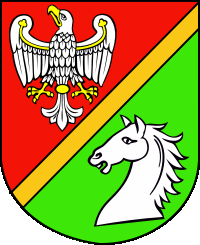 PROGRAM 
ROZWOJU PIECZY ZASTĘPCZEJ W POWIECIE KONIŃSKIM
 NA LATA 2021- 2023KONIN 2021Nadzór nad Programem:Zarząd Powiatu KonińskiegoKoordynacja:Powiatowe Centrum Pomocy Rodzinie w KoninieAl. 1-go Maja 962-510 Konintel./fax 63 243-03-06www.pcpr.konin.ple-mail: seketariat@pcpr.konin.plKoncepcja i opracowanie Programu:Elżbieta Sroczyńska Dyrektor 
Powiatowego Centrum Pomocy Rodzinie w KoninieDorota KaźmierczakKierownik Zespołu ds. Pieczy ZastępczejPowiatowego Centrum Pomocy Rodzinie w KoninieSpis treści:Podstawowe założenia ProgramuPodstawą prawną opracowania Powiatowego Programu Rozwoju Pieczy Zastępczej jest art. 180 pkt 1 Ustawy o wspieraniu rodziny i systemie pieczy zastępczej z dnia 9 czerwca 2011r. 
(tj. Dz.U. z 2020 r., poz. 821).Ustawa reguluje zasady i formy wspierania rodziny przeżywającej trudności 
w wypełnianiu funkcji opiekuńczo - wychowawczych oraz sprawowania pieczyzastępczej.Zgodnie z filozofią ustawy, celem podstawowym jest:dobro dzieci,dobro rodziny,praca zespołowa na rzecz dziecka i rodziny.W myśl ustawy do zadań własnych powiatu należy przygotowanie dzieci przebywających 
w pieczy zastępczej do godnego, samodzielnego i odpowiedzialnego życia, pokonywania trudności życiowych zgodnie z zasadami etyki oraz nawiązywania i podtrzymywania bliskich, osobistych 
i społecznie akceptowanych kontaktów z rodziną i rówieśnikami, w celu łagodzenia skutków doświadczania straty i separacji oraz zdobywania umiejętności społecznych.Innym zadaniem powiatu jest wspieranie procesu usamodzielnienia osób opuszczających rodziny zastępcze, rodzinne domy dziecka oraz placówki opiekuńczo-wychowawcze 
i regionalne placówki opiekuńczo - terapeutyczne. Kolejne zadanie powiatu to tworzenie warunków do powstawania i działania rodzin zastępczych, rodzinnych domów dziecka i rodzin pomocowych.Ponadto powiat odpowiedzialny jest również za organizowanie i finansowanie szkoleń 
dla rodzin zastępczych, prowadzących rodzinne domy dziecka, rodzin pomocowych, kandydatów do pełnienia funkcji rodziny zastępczej, prowadzenia rodzinnego domu dziecka lub pełnienia funkcji dyrektora placówki opiekuńczo -wychowawczej typu rodzinnego oraz organizowanie wsparcia dla rodzinnej pieczy zastępczej, w szczególności przez tworzenie warunków 
do powstania grup wsparcia i specjalistycznego poradnictwa.Powiat ponosi również odpowiedzialność za finansowanie świadczeń pieniężnych dotyczących dzieci z terenu powiatu, umieszczonych w rodzinach zastępczych, rodzinnych domach dziecka, placówkach opiekuńczo-wychowawczych, regionalnych placówkach opiekuńczo - terapeutycznych, interwencyjnych ośrodkach preadopcyjnych lub rodzinach pomocowych, 
na jego terenie lub na terenie innego powiatu. Finansowanie pomocy przyznawanej osobom usamodzielnianym, opuszczającym rodziny zastępcze, rodzinne domy dziecka, placówki opiekuńczo - wychowawcze lub regionalne placówki opiekuńczo-terapeutyczne to również ważne zadanie powiatu. Ustawa o wspieraniu rodziny i systemie pieczy zastępczej dzieli w sposób wyraźny kompetencje między samorząd gminny, powiatowy i wojewódzki, uwzględniając zasadę współpracy pomiędzy podmiotami.Dla efektywnego działania systemu wspierania rodziny przeżywającej trudności 
w pełnieniu swych funkcji opiekuńczo - wychowawczych należy położyć szczególny nacisk 
na profilaktykę oraz pracę z rodziną biologiczną. Z punktu widzenia filozofii przyświecającej ustawodawcy umieszczenie dziecka w systemie pieczy zastępczej musi być ostatecznością i to dopiero po wykonaniu przez gminę wszystkich możliwych form wsparcia rodziny naturalnej.Dlatego potrzeba opracowania Programu Rozwoju Pieczy Zastępczej na lata 2021-2023 
w Powiecie Konińskim staje się oczywista. Program ten uwzględnia lokalne uwarunkowania 
i nakreśla kierunki działań na przestrzeni trzech lat. Głównym ich celem ma się stać zapewnienie odpowiedniej liczby miejsc w rodzinnych formach pieczy zastępczej funkcjonujących zgodnie ze standardami rodzinnej pieczy zastępczej oraz stosowanie optymalnych środków finansowych. Założenia Programu oparte zostały na solidaryzmie społecznym, podmiotowości 
i partycypacji obywateli oraz tworzone są zgodnie z zasadą pomocniczości państwa.Schemat usytuowania Programu w systemie zarządzania strategicznego	Program Rozwoju Pieczy Zastępczej na lata 2021-2023 w Powiecie Konińskim  jest strategicznym dokumentem powiatu wpisującym się w Strategię Rozwiązywania Problemów Społecznych Powiatu Konińskiego na lata 2015-2022, zbudowanym w celu prawnego 
i prawidłowego realizowania przez samorząd powiatu konstytucyjnej zasady udzielania szczególnej pomocy dziecku i rodzinie.Rekomendacje dla Powiatowego Programu Rozwoju Pieczy Zastępczej na lata 2021-2023Konwencja  o Prawach Dziecka.Narodowy Plan Działań na Rzecz Dzieci.Strategia Państwa dla Młodzieży.Strategia Rozwiązywania Problemów Społecznych Powiatu Konińskiego na lata 2015 – 2022– Uchwała X/44/2015 Rady Powiatu Konińskiego z dnia 30.06.2015 roku.Charakterystyka powiatu konińskiego i analiza rodzinnych form pieczy zastępczej w powiecie3.1. Charakterystyka powiatu konińskiegoPowiat koniński położony jest w centralnej Polsce, we wschodniej części Wielkopolski. Zajmuje powierzchnię 1.579 km2, co stanowi 5,3% obszaru województwa wielkopolskiego i jest czwartym pod względem wielkości powiatem w regionie. Powiat tworzy 14 gmin, tj. 5 gmin miejsko-wiejskich: Golina, Kleczew, Rychwał, Sompolno i Ślesin oraz 9 gminy wiejskich: Grodziec, Kazimierz Biskupi, Kramsk, Krzymów, Rzgów, Skulsk, Stare Miasto, Wierzbinek 
i Wilczyn (rycina 1). Gminy podzielone są na 295 sołectw. Społeczność lokalna zamieszkuje 506 miejscowości wiejskich i 5 miejskich.Rycina 1. Powiat konińskiŹródło: dane internetoweBiologiczne grupy wieku w powiecie konińskim (Źródło: GUS, 31.XII.2019) 16,1% Ludność 
w wieku 0-14 lat 15,3% Kobiety (w wieku 0-14 lat) 16,9% Mężczyźni (w wieku 0-14 lat) 69,3% Ludność w wieku 15-64 lat 67,6% Kobiety (w wieku 15-64 lat) 71,0% Mężczyźni (w wieku 15-64 lat) 14,6% Ludność w wieku 65 lat i więcej 17,1% Kobiety (w wieku 65 lat i więcej) 12,1% Mężczyźni (w wieku 65 lat i więcej).Ludność powiatu konińskiego (wg stanu na koniec 2019 r.) liczyła 130.053 mieszkańców, z czego 49,8% to mężczyźni, a 50,2% kobiety. Gęstość zaludnienia wynosiła 82,4 osoby/km2.  Ludność zamieszkująca tereny wiejskie stanowi 86,41% ludności powiatu ogółem. W ogólnej populacji mieszkańców osoby w wieku przedprodukcyjnym stanowiły na koniec 2019 r. - 16,09% (20 920 tys.), w wieku produkcyjnym - 66,02% (85 864 tys.) i w wieku poprodukcyjnym 17,89% (23 269 tys.).Wykres nr 1. Ludność powiatu w wieku 13 lat i więcej według poziomu wykształcenia w 2011 rokuŹródło: Na podstawie danych Narodowego Spisu Powszechnego 2011Analizując strukturę wykształcenia ludności powiatu w wieku 13 lat i więcej, należy stwierdzić, iż największe grupy stanowiły osoby z wykształceniem zasadniczym zawodowym (28,2%) podstawowym ukończonym (27%) - w tym osoby kontynuujące naukę oraz policealnym 
i średnim (25,7%). Stale rośnie liczba osób z wykształceniem wyższym, w 2011 roku 10,5%  mieszkańców powiatu konińskiego legitymowało się wykształceniem wyższym.W roku szkolnym 2020/2021 na terenie powiatu funkcjonowały 73 szkoły podstawowe (w tym 1 specjalna). Wykształcenie ludności jest bezpośrednio związane z jej cechami 
społeczno-zawodowymi, wpływa na procesy demograficzne, a także na aktywność zawodową ludności i źródła jej utrzymania.Wykres nr 2. Ludność powiatu według głównego źródła utrzymania w 2011 rokuŹródło: Na podstawie danych Narodowego Spisu Powszechnego 2011W 2011 roku spośród mieszkańców powiatu konińskiego 60% posiadało własne źródło utrzymania. Dla 26% osób była to praca najemna, 10% populacji utrzymywało się z prowadzenia własnej działalności gospodarczej, ponad 1/5 mieszkańców (21%) utrzymywało się ze świadczeń społecznych: 15% z emerytury, 6% z renty. 38% mieszkańców pozostawało na utrzymaniu innych osób, dla 2% populacji nie ustalono źródła utrzymania.Do najczęstszych powodów ubiegania się o świadczenia pomocy społecznej 
w powiecie konińskim w 2020 roku zaliczyć można:długotrwała lub ciężka choroba (3377)bezrobocie (2265 osób w rodzinach),niepełnosprawność (1112),ubóstwo (944),bezdomność (944),bezradność w sprawach opiekuńczo-wychowawczych (560),potrzeba ochrony macierzyństwa lub wielodzietności (421),alkoholizm lub narkomania  (222),przemoc w rodzinie (169). 3.2. Analiza pieczy zastępczej w powiecie konińskim w latach 2018 – 2020W przypadku niemożności zapewnienia opieki i wychowania przez rodziców biologicznych organizowana jest piecza zastępcza dla dzieci, których rodzicom ograniczono, zawieszono lub pozbawiono władzy rodzicielskiej.Specjalistyczne usługi na rzecz dziecka w sytuacji izolacji realizowane 
są w powiecie konińskim w oparciu o uznanie prymatu rodziny w procesie socjalizacji dziecka. Piecza zastępcza winna zapewnić ochronę, opiekę i wychowanie dziecka przez czas potrzebny do zapewnienia takich usług rodzinie jako całości, aby rozwiązane zostały problemy, które doprowadziły do separacji członków rodziny.Teoretyczne podstawy rodzinnej pieczy zastępczejOgólne zasady rodzinnej pieczy zastępczej: Zapewnienie kompleksowych usług w oparciu o środowisko dziecka, jego rodzinę 
i przyjaciół;Pomoc w odbudowaniu i podtrzymywaniu więzi między dziećmi umieszczonymi 
w rodzinnej opiece zastępczej, a rodzinami naturalnymi;Opieranie się na pozytywnych cechach i zachowaniach zarówno dziecka, jak 
i jego rodziny;Realizację opracowanego celu usługi w oparciu o zespół składający się 
z opiekunów zastępczych, pracowników służb pomocy dziecku i rodzinie różnego rodzaju specjalistów, pracowników socjalnych, pedagogów rodzinnych, wolontariuszy oraz w miarę możliwości rodziców naturalnych dziecka;Zachęcanie dziecka i jego rodziny do uczestnictwa w opracowywaniu planu usługi i jej celów.Standardy rodzinnej pieczy zastępczej:Opieka i bezpieczeństwo;   Zaspokajanie potrzeb rozwojowych i kompensowanie opóźnień;   Wzmacnianie więzi dziecka z rodziną naturalną;   Budowanie trwałych, pozytywnych więzi z rówieśnikami i dorosłymi na całe
   życie;   Praca zespołowa.Metodyka pracy opiekuńczo – wychowawczej:Metoda indywidualnego przypadku,Metoda grupowa,Metoda środowiskowa,Metoda kompensacyjna,Metoda uodparniająca,Metoda mediacyjna.Genogram,Księga życia,Linia życia,Wyrównywanie trudności szkolnych,Kontrakt socjalny,Konferencja Grupy Rodzinnej,Księga posagowa dziecka, Praca socjalna skoncentrowana na rozwiązaniach. 3.2.1. Charakterystyka rodzinnej pieczy zastępczej w powiecie konińskim w latach 2018-2020Tabela nr 1. Rodzaj rodzin  zastępczych w latach 2018-2020Źródło: dane PCPR Konin, Zespół ds. Pieczy Zastępczej* trzy Rodziny Zastępcze Zawodowe przekształciły się w Rodzinne Domy Dziecka** jedna Rodzina Zastępcza Zawodowa przekształciła się  w Rodzinny Dom Dziecka Dane dotyczące liczby rodzin zastępczych w powiecie konińskim pokazują,
iż największą grupę w latach 2018–2020 stanowiły rodziny zastępcze spokrewnione 
(dziadkowie, rodzeństwo dziecka). Zgodne jest to z ideą pierwszeństwa 
do rozwiązywania trudnych sytuacji na poziomie rodziny. Powyższe uwzględnia dobro dziecka, więzi rodzinne. Nie zawsze jednak rodzina spokrewniona daje rękojmię sprawowania prawidłowej opieki i wychowania. Dlatego też czynione były nadal intensywne starania w celu rozbudowy niezawodowej i zawodowej sieci rodzin zastępczych. Takie podejście zapewniało możliwość prawidłowego rozwoju i wychowania, które możliwe jest jedynie w warunkach rodzinnych.Trwałe rozwiązanie sytuacji dziecka w latach 2018 - 2020Na uwagę zasługuje fakt, iż dzięki interdyscyplinarnej, metodycznej pracy powiatu konińskiego dzieci nie trafiają do placówek opiekuńczo-wychowawczych i udaje się systematycznie, rokrocznie odbudowywać integralność rodziny. Tabela nr 2. Trwałe rozwiązanie sytuacji dziecka w latach 2018 – 2020Źródło: dane PCPR w Koninie, Zespół ds. Pieczy ZastępczejDziałania interdyscyplinarnego zespołu podejmowane wobec dzieci umieszczonych 
w rodzinnej pieczy zastępczej oraz praca rodziny zastępczej nad powrotem dzieci z pieczy zastępczej zaowocowała tym, iż 38 dzieci w latach 2018 – 2020 powróciło do domów rodzinnych a 18 dzieci wolnych prawnie, trafiło do adopcji. Reasumując, w okresie sprawozdawczym dzięki intensywnej, profesjonalnej pracy socjalnej powiatu konińskiego 56 dzieci trwale opuściło rodzinną pieczę zastępczą.3.2.2. Wychowankowie pieczy zastępczej w powiecie konińskimWspieranie procesu usamodzielnienia pełnoletnich wychowanków rodzinnej pieczy zastępczej. Proces usamodzielnienia wychowanków rozpoczyna się poprzez pracę 
z rodziną zastępczą i dzieckiem umieszczonym w pieczy zastępczej. Efektem pracy rodzinnej pieczy zastępczej jest:socjalizacja oparta na wzorach życia rodzinnego,pozytywne, trwałe więzi z opiekunami zastępczymi,kontynuowanie nauki i pozyskanie kompetencji zawodowych,oszczędności finansowe na przyszłe usamodzielnienie,udział w zabezpieczeniu warunków mieszkaniowych,aktywna rola w programie usamodzielnienia.Wykres nr 3. Liczba wychowanków pieczy zastępczej, korzystających ze wsparcia PCPR w KoninieŹródło: dane PCPR w Koninie, Zespół ds. Pieczy ZastępczejPrzedstawiona analiza pokazuje, iż w powiecie konińskim dominują wychowankowie rodzinnej pieczy zastępczej. W latach 2018–2020 realizowano również wsparcie dla wychowanków instytucjonalnej pieczy zastępczej, którzy trafili do systemu przed 1999 rokiem, w wyniku działania ustawy o nieletnich oraz wychowanków pochodzących z innego powiatu, osiedlonych w powiecie konińskim.Stałą pracę wychowawczą w okresie sprawozdawczym z osobami pełnoletnimi, nakierowaną na przygotowanie do pełnej samodzielności życiowej prowadzono zgodnie z zasadami:pełnej akceptacji,poszanowania tożsamości wychowanka,indywidualizacji oddziaływań wychowawczych,życzliwości wychowawczej,kompleksowego ujęcia potrzeb i zasobów wychowanka,współuczestnictwa w procesie usamodzielnienia.Tabela nr 3. Dane dotyczące wsparcia dla osób usamodzielnianych z rodzinnej pieczy zastępczej  
w latach 2018 – 2020Źródło: dane PCPR w Koninie, Zespół ds. Pieczy ZastępczejW okresie sprawozdawczym praca socjalna adresowana do osób usamodzielnianych dotyczyła: partycypowania w opracowaniu indywidualnych programów usamodzielnienia,modyfikacji opracowanych programów usamodzielnienia,współpracy z opiekunami usamodzielnień wychowanków pieczy zastępczej,pomocy w formie interwencji socjalnych,mobilizowania do nauki szkolnej,pomocy w uzyskaniu odpowiednich warunków mieszkaniowych,wspierania i wzmacniania kompetencji zawodowych wychowanków,osiągnięcia pełnej samodzielności przez wychowanków.Wykres nr 4. Formy pomocy finansowej dla wychowanków rodzin zastępczych w latach 2018–2020Źródło: dane PCPR w Koninie, Zespół ds. Pieczy ZastępczejRozwiązania polityki społecznej dotyczące wspierania wychowanków systemu pieczy zastępczej w formie pomocy pieniężnej na kontynuowanie nauki, zagospodarowanie, usamodzielnienie, pomoc w uzyskaniu mieszkania i zatrudnienia tworzą podwaliny 
do w miarę bezpiecznego wejścia w dorosłość i podejmowania ról społecznych i życiowych.3.3. Analiza pracy socjalnej w obszarze rodzinnej pieczy zastępczej
 w latach 2018-2020	W okresie sprawozdawczym systemowo realizowano zadania powiatu 
w obszarze pieczy zastępczej. Głównym celem było rozwijanie skutecznego systemu rodzinnej pieczy zastępczej z ukierunkowaniem na zapewnienie niezbywalnego prawa dzieci do dorastania w swoich naturalnych rodzinach poprzez profesjonalne wsparcie rodzinnych form pieczy zastępczej.  3.3.1. Kandydaci do pełnienia funkcji rodziny zastępczejW celu rozwoju rodzinnych form pieczy zastępczej w latach 2018–2020 prowadzono kampanie promujące rodzicielstwo zastępcze. W efekcie dokonano naboru kandydatów 
do pełnienia funkcji rodziny zastępczej  niezawodowej  i zawodowej.Wykres nr 5. Liczba pozyskanych kandydatów na rodziny zastępcze niezawodowe i zawodowe 
w latach 2018-2020Źródło: dane PCPR w Koninie, Zespół ds. Pieczy Zastępczej
*4 kandydatów pozyskanych w 2018 r., którzy otrzymali kwalifikacje w 2019 r.Łącznie w okresie sprawozdawczym pozyskano 50 kandydatów na rodziny zastępcze, jednakże zakwalifikowano do udziału w szkoleniu  30 z nich.Procedura kwalifikacji na szkolenie dotyczyła:weryfikacji złożonego wniosku podczas wizyt domowych u kandydatów;oceny sytuacji wszystkich osób zgłaszających gotowość do pełnienia funkcji rodziny zastępczej, w tym zdrowotnej i informacji z Krajowego Rejestru Karnego oraz Rejestru Sprawców Przestępstw na Tle Seksualnym;psychologicznego i pedagogicznego badania predyspozycji i motywacji do pełnienia funkcji rodziny zastępczej niezawodowej.W powiecie konińskim kandydaci na rodziny zastępcze niezawodowe i zawodowe szkoleni są programem PRIDE Towarzystwa NASZ DOM. Szkolenie prowadzone jest przez 2 trenerów Zespołu. Program zakłada:uczestnictwo kandydatów w 12 trzygodzinnych sesjach stacjonarnych; praktykę w rodzinach zastępczych zawodowych – 10 godzin;wizyty domowe pogłębiające wiedzę o umiejętnościach kandydatów na rodziny zastępcze w obszarze kompetencji rodzinnej pieczy zastępczej.3.3.1.1. Szkolenia dla kandydatów na rodziny zastępcze niezawodoweWykres nr 6. Liczba osób, które ukończyły szkolenie  oraz które uzyskały kwalifikację do pełnienia funkcji rodziny zastępczej niezawodowej w latach 2018-2020Źródło: dane PCPR w Koninie, Zespół ds. Pieczy Zastępczej*szkolenie rozpoczęło się w 2019 roku a skończyło w 2020**w tym 15 osób, które rozpoczęły szkolenie w 2019 roku3.3.1.2. Szkolenie uzupełniające dla rodzin zastępczych zawodowychW roku 2018 w ramach wspierania kompetencji rodzin zastępczych zawodowych przeprowadzono szkolenie uzupełniające PRIDE wymagane do pełnienia funkcji rodziny zastępczej zawodowej.Szkolenie prowadziło 2 trenerów: Dorota Kaźmierczak oraz Kinga  Stępińska, zgodnie 
z zasadami i treściami programu PRIDE. W warsztatach wzięły udział 4 osoby z gmin: Grodziec, Wierzbinek, Skulsk. Treści programowe 5 sesji szkolenia zawierały:Sesja pierwsza: Regulacje prawne i specyfika funkcjonowania rodziny zastępczej zawodowej,Sesja druga: Trudne zachowania,Sesja trzecia: Trudne zachowania – efektywna pomoc dzieciom,Sesja czwarta: Niepowodzenia szkolne,Sesja piąta wypalenie zawodowe.W roku 2019 w ramach wspierania kompetencji rodzin zastępczych zawodowych przeprowadzono szkolenie uzupełniające PRIDE wymagane do pełnienia funkcji rodziny zastępczej zawodowej.Szkolenie prowadziło 2 trenerów: Dorota Kaźmierczak oraz Anna Wojtyra, zgodnie z zasadami 
i treściami programu PRIDE.W warsztatach wzięły udział 2 osoby z gminy Golina. Zakres tematyczny szkolenia:Specyfikacja funkcjonowania rodzin zastępczych zawodowych, w tym rodzinnych domów dziecka i placówek opiekuńczo – wychowawczych typu dziennego,Trudne zachowania – wiedza o metodach postępowania z dzieckiem przejawiającym zaburzenia zachowania i trudności w funkcjonowaniu społecznym,Efektywna pomoc dzieciom – doskonalenie umiejętności opiekuńczych, umiejętności radzenia sobie z trudnościami wychowawczymi oraz pokonywania trudności związanych z kompensacją opóźnień rozwojowych dziecka,Niepowodzenia szkolne – wiedz o metodach i technikach stosowanych 
w pokonywaniu przez dziecko niepowodzeń szkolnych,Przeciwdziałanie wypaleniu zawodowemu.W roku 2020 w ramach wspierania kompetencji rodzin zastępczych zawodowych przeprowadzono szkolenie uzupełniające PRIDE wymagane do pełnienia funkcji rodziny zastępczej zawodowej.Szkolenie prowadziło 2 trenerów: Dorota Kaźmierczak oraz Anna Wojtyra, zgodnie 
z zasadami i treściami programu PRIDE.W warsztatach wzięło udział 7 osób z gmin: Golina, Stare Miasto, Skulsk. Zakres tematyczny szkolenia:Wprowadzenie do PRIDE. Zawodowa Piecza Zastępcza,Doskonalenie kompetencji w zakresie opieki,Rozwijanie umiejętności wychowawczych w pracy z dziećmi z trudnościami i zaburzeniami. Wykres nr 7. Liczba osób, które ukończyły szkolenie  uzupełniające dla rodzin zastępczych zawodowych w latach 2018-2020Źródło: dane PCPR w Koninie, Zespół ds. Pieczy Zastępczej3.3.1.3. Kandydaci na rodziny zastępcze spokrewnione	Rodziną zastępczą spokrewnioną może być kandydat będący krewnym w linii prostej tj. dziadkowie lub rodzeństwo dziecka.W powiecie konińskim prowadzona jest jednolita procedura kwalifikacyjna dla kandydatów na rodziny zastępcze, w tym również spokrewnione.Indywidualny program szkolenia dla kandydatów na rodziny zastępcze spokrewnione obejmuje:organizację Rodzinnej Pieczy Zastępczej,wymogi dotyczące kandydatów do pełnienia funkcji rodziny zastępczej,prawa, uprawnienia i obowiązki rodzin zastępczych,zasady przyznawania pomocy finansowej rodzinom zastępczym z tytułu wypełniania roli rodziny zastępczej,kategorii kompetencji rodzinnej pieczy zastępczej,komunikację w rodzinie,etapy wzrostu i rozwoju dziecka,zaspokajanie potrzeb rozwojowych osoby małoletniej,wpływ straty na socjalizację osoby małoletniej oraz metody wsparcia,pracę zespołową.Wykres nr 8. Liczba indywidualnych szkoleń dla kandydatów na rodziny zastępcze spokrewnione 
w latach 2018-2020Źródło: dane PCPR w Koninie, Zespół ds. Pieczy Zastępczej3.3.2. Szkolenia dla rodzin zastępczychRodzinom zastępczym funkcjonującym na terenie powiatu konińskiego, zapewniono profesjonalne wsparcie w wykonywaniu zadań opiekuńczo – wychowawczych wynikających 
z pełnienia pieczy zastępczej. Inwestowano w wiedzę, umiejętności i wzmacnianie kompetencji rodzin zastępczych. W tym celu organizowano szkolenia podnoszące kompetencje opiekuńczo – wychowawcze, przeciwdziałające wypaleniu zawodowemu i destrukcji w rodzinie.Tabela nr 4. Tematyka szkoleń dla rodzin zastępczych w latach 2018 – 2020Źródło: dane PCPR w Koninie, Zespół ds. Pieczy ZastępczeW latach 2018-2020 przeprowadzono łącznie 4 zewnętrzne szkolenia dla rodzin zastępczych. Ponadto systematycznie prowadzono indywidualne szkolenia zapewniające edukację w obszarze dziecka i rodziny. Poruszana tematyka dotyczyła wzmacnianiu umiejętności w obszarze kompetencji rodzicielstwa zastępczego i odpowiadała na zgłaszane potrzeby rodzin zastępczych.3.3.3. Projekty rozwijające rodzinną pieczę zastępcząW okresie sprawozdawczym opracowano i wdrożono projekty dotyczące rozwoju 
i promocji rodzinnej pieczy zastępczej w powiecie konińskim.Rok 2018:1. III Powiatowe Dni Rodzicielstwa Zastępczego, które odbyły się  w Klasztorze Misjonarzy Świętej Rodziny w Kazimierzu Biskupim, w dniu 07.06.2018 roku. 2. Udział rodzin zastępczych w dniu 08.09.2018r. w obchodach „Wielkopolskiego Pikniku Zawodowego” adresowanego do obecnych oraz byłych wychowanków placówek opiekuńczo-wychowawczych i rodzin zastępczych. 3.  Warsztaty integracyjno - edukacyjne pt.. „Pracownia św. Mikołaja” dla beneficjentów rodzinnej pieczy zastępczej i otoczenia społecznego. Rok 2019:1. II Ogólnopolskie  Spotkanie Organizatorów Rodzinnej Pieczy Zastępczej i Jednostek Samorządu Terytorialnego – Licheń Stary, 10 - 11 kwietnia 2019 r. pt. ,,Kierunek – Dziecko”. 2. IV Powiatowe Dni Rodzicielstwa Zastępczego 2019 r. w Klasztorze Misjonarzy Świętej Rodziny w Kazimierzu Biskupim, w dniu 06.06.2019 roku. 3. Warsztaty „Edukacja też atrakcja – Podróż do wnętrza ziemi” w dniu 15.10.2019 roku 
w Kłodawie. 4. Projekt mikołajkowy pt.: „Pracownia św. Mikołaja” w dniu 5.12.2019 roku.Rok 2020:Projekt promujący rodzicielstwo zastępcze „Brawo Ty” w okresie od 01.04.2020 roku do 17.07.2020 roku. Założeniem projektu było wzmocnienie potencjału beneficjentów oraz szczególne podziękowanie za zaangażowanie i włożony wysiłek w roku szkolnym 2019/2020 podczas nauki zdalnej.Projekt mikołajkowy „Mikołaj – Dzieciom”. Zespół ds. Pieczy Zastępczej Powiatowego Centrum Pomocy Rodzinie wraz z wolontariuszami przygotował 237 spersonalizowanych listów od Św. Mikołaja oraz drobnych upominków dla każdego dziecka. Czerwone Noski – Klown w Szpitalu” program wsparcia niosący śmiech i humor adresowany do dzieci niepełnosprawnych przebywających w rodzinach zastępczych. Przedstawione dane pokazują, iż systemowo wspierano i promowano rodzinną pieczę zastępczą. W okresie sprawozdawczym zorganizowano i przeprowadzono 10 projektów wzmacniających rozwijanie skutecznego systemu rodzinnej pieczy zastępczej z ukierunkowaniem na zapewnienie niezbywalnego prawa dzieci do dorastania w swoich naturalnych rodzinach. 3.3.4. Działania na rzecz ochrony zdrowiaDzieci i młodzież z rodzinnej pieczy zastępczej z orzeczoną niepełnosprawnością 
korzystają ze wsparcia rehabilitacyjnego podczas pobytu na turnusach rehabilitacyjnych 
w ramach dofinansowania z PFRON-u oraz współpracy z Fundacją Mielnica (obóz rehabilitacyjny).Tabela nr 5. Turnusy rehabilitacyjne dla dzieci przebywających w rodzinach zastępczychŹródło: dane PCPR w Koninie, Zespół ds. Pieczy ZastępczejPonadto w ramach projektu „LUS” (WRPO 2014- współfinansowane ze środków Unii Europejskiej) – Lokalne Usługi Społeczne w powiecie konińskim w roku 2018 dzieci ze specjalnymi potrzebami rozwojowymi, w tym niepełnosprawne przebywające w rodzinach zastępczych zostały objęte dodatkowym specjalistycznym wsparciem: logopedycznym fizjoterapeutycznym  Tabela nr 6. Wsparcie terapeutyczne dla dzieci ze specjalnymi potrzebami rozwojowymi.Źródło: dane PCPR w Koninie, Zespół ds. Pieczy Zastępczej.W ramach projektu „LUS” – Lokalne Usługi Społeczne w powiecie konińskim w roku sprawozdawczym dzieci ze specjalnymi potrzebami rozwojowymi, w tym niepełnosprawne przebywające w rodzinach zastępczych zostały objęte wsparciem: logopedycznym fizjoterapeutycznym. Tabela nr 7.  Dzieci objęte wsparciem terapeutycznymŹródło: dane PCPR w Koninie, Zespół ds. Pieczy Zastępczej.Łącznie wsparciem terapeutycznym objętych było 43 dzieci z 29 rodzin zastępczych.3.3.5.	Organizacja czasu wolnego	W wyniku stałej i systematycznej współpracy z Towarzystwem Przyjaciół Dzieci 
w Koninie, Towarzystwem Inicjatyw Obywatelskich oraz Komendą Hufca Związku Harcerstwa Polskiego w Koninie dzieci przebywające w rodzinnej pieczy zastępczej mogły korzystać 
z wypoczynku letniego. W częściowej refundacji kosztów również partycypowało Powiatowe Centrum Pomocy Rodzinie w Koninie.Tabela nr 8. Liczba dzieci z rodzin zastępczych uczestnicząca w wypoczynku letnim 
w latach 2018-2020Źródło: dane PCPR w Koninie, Zespół ds. Pieczy Zastępczej.Przedstawiona tabela obrazuje liczbę dzieci z rodzin zastępczych, dla których partycypowano 
w zorganizowaniu bezpłatnego wypoczynku letniego. Z tej formy pomocy łącznie korzystało 154 dzieci. Powyższe znacząco przełożyło się na wydatkowanie środków finansowych powiatu 
w obszarze pieczy zastępczej.W trosce o prawidłowy rozwój dzieci wspierano rodziny zastępcze w organizacji wypoczynku wakacyjnego:  dzieci i młodzież z pieczy zastępczej rokrocznie korzystały z organizacji wypoczynku letniego w formie obozu harcerskiego współorganizowanego z Komendą Hufca Związku Harcerstwa Polskiego w Koninie w ramach realizacji zadania publicznegoTabela nr 9. Liczba dzieci z rodzin zastępczych uczestnicząca w obozie harcerskim 
w latach 2018-2019Źródło: dane PCPR w Koninie, Zespół ds. Pieczy ZastępczejObóz harcerski w latach 2018-2019 zorganizowany był nad morzem – w Pobierowie.  Łącznie 54 dzieci korzystało z wypoczynku letniego, połączonego ze wsparciem socjoterapeutycznym, dotyczącym m.in. problematyki uzależnień, komunikacji interpersonalnej, budowania i wzmacniania tożsamości. W roku 2020 dzieci z rodzinnej pieczy zastępczej nie korzystały z wypoczynku w Pobierowie ze względu na zagrożenie wynikające z panującej epidemii koronawirusa SARS-CoV-2.Ważną formą pracy z dziećmi był indywidualny wypoczynek organizowany przez rodziny zastępcze we własnym zakresie.Tabela nr 10. Wypoczynek letni dla dzieci z Pieczy Zastępczej organizowany we własnym zakresie rodzin zastępczychŹródło: dane PCPR w Koninie, Zespół ds. Pieczy Zastępczej3.3.6. Budowanie stabilizacji ekonomicznej na przyszłe usamodzielnieniePowiat koniński w trosce o bezpieczeństwo ekonomiczne beneficjentów rodzinnej pieczy zastępczej czyni systematyczne działania w celu zobowiązania rodzin zastępczych 
do czynienia oszczędności  na poczet przyszłego usamodzielnienia dzieci.Tabela nr 11. Dane dotyczące budowania stabilizacji ekonomicznej dziecka w latach 2018-2020Źródło: dane PCPR w Koninie, Zespół ds. Pieczy ZastępczejNależy zaznaczyć, iż wyżej wymieniona forma pracy metodycznej z rodzinami zastępczymi została zapoczątkowana w powiecie konińskim i została usankcjonowana przez Sąd Rodzinny 
w Koninie.3.3.7. Metodyczna praca zespołowa na rzecz rodzinnej pieczy zastępczejZespół ds. pieczy zastępczej interdyscyplinarnie realizuje zadania na rzecz beneficjentów pieczy zastępczej (rodzin zastępczych, dzieci przebywających w rodzinnej pieczy zastępczej 
i wychowanków pieczy zastępczej).3.3.7.1. Wsparcie koordynatorów rodzinnej pieczy zastępczej	Zgodnie z artykułem 77.3 ustawy z dnia 9 czerwca 2011 roku o wspieraniu rodziny 
i systemie pieczy zastępczej, do zadań koordynatora rodzinnej pieczy należy:udzielanie pomocy rodzinom zastępczym i prowadzącym rodzinne domy dziecka  
w realizacji zadań wynikających z pieczy zastępczej; przygotowanie, we współpracy z odpowiednio rodziną zastępczą lub prowadzącym rodzinny dom dziecka oraz asystentem rodziny, a w przypadku gdy rodzinie dziecka nie został przydzielony asystent rodziny – we współpracy z podmiotem organizującym pracę 
z rodziną, planu pomocy dziecku; pomoc rodzinom zastępczym oraz prowadzącym rodzinne domy dziecka 
w nawiązaniu wzajemnego kontaktu; zapewnianie rodzinom zastępczym oraz prowadzącym rodzinne domy dziecka
dostępu do specjalistycznej pomocy dla dzieci, w tym psychologicznej, reedukacyjnej 
i rehabilitacyjnej; zgłaszanie do ośrodków adopcyjnych informacji o dzieciach z uregulowaną sytuacją prawną, w celu poszukiwania dla nich rodzin przysposabiających; udzielanie wsparcia pełnoletnim wychowankom rodzinnych form pieczy zastępczej; przedstawianie corocznego sprawozdania z efektów pracy organizatorowi rodzinnej pieczy zastępczej.Koordynatorzy rodzinnej pieczy zastępczej wsparciem obejmują i współpracują z:rodzinami zastępczymi,dziećmi przebywającymi w pieczy zastępczejrodzicami biologicznymi dzieciTabela nr 12. Koordynatorzy Rodzinnej Pieczy Zastępczej w latach 2018-2020Źródło: dane PCPR w Koninie, Zespół ds. Pieczy ZastępczejTabela nr 13. Liczba beneficjentów objętych opieką koordynatora rodzinnej pieczy zastępczej 
w latach 2018-2020Źródło: dane PCPR w Koninie, Zespół ds. Pieczy ZastępczejPrzedstawione dane liczbowe ukazują zaangażowanie Zespołu ds. Pieczy Zastępczej 
w obszar realizacji specjalistycznych usług na rzecz dziecka i rodziny w sytuacji izolacji oraz wychowanków rodzinnej pieczy zastępczej. Ważnym zadaniem pieczy zastępczej jest przygotowanie dziecka do godnego, samodzielnego i odpowiedzialnego życia, pokonywania trudności życiowych zgodnie z zasadami etyki, nawiązywania i podtrzymywania bliskich, osobistych i społecznie akceptowanych kontaktów z rodziną i rówieśnikami, w celu łagodzenia skutków doświadczania straty i separacji oraz zdobywania umiejętności społecznych, a także zaspokojenie potrzeb dzieci, ze szczególnym uwzględnieniem potrzeb emocjonalnych, bytowych, zdrowotnych, edukacyjnych 
i kulturalnorekreacyjnych. Dzieci umieszczane w pieczy zastępczej w większości przypadków 
w rodzinach biologicznych doznawały wszelkiego rodzaju zaniedbań, przemocy oraz były świadkami nadużywania alkoholu przez rodziców. Konieczne zatem jest udzielanie dzieciom 
i rodzinom zastępczym profesjonalnego wsparcia w dążeniu do wychodzenia z kryzysu w jakim znalazło się dziecko, przy jednoczesnej wzmożonej pracy z rodziną biologiczną w celu umożliwienia dzieciom powrotu do środowisk rodzinnych po zażegnaniu kryzysu.Tabela nr 14. Dane dotyczące poradnictwa Zespołu ds. Pieczy Zastępczej w obszarze kompetencji rodzinnej pieczy zastępczej w latach 2018-2020Źródło: dane PCPR w Koninie, Zespół ds. Pieczy ZastępczejZobrazowane dane w tabeli ukazują skalę liczbową udzielonych porad 
w obszarze pięciu kategorii rodzinnej pieczy zastępczej. W okresie sprawozdawczym łącznie udzielono 5572 porad. Największe zaangażowanie metodyczne adresowane było do rodzin zastępczych spokrewnionych i niezawodowych z uwagi na ich liczebność i potrzeby związane 
z zapewnieniem dzieciom opieki i wychowania. Łącznie w latach 2018 – 2020 rodzinom zastępczym spokrewnionym udzielono 2595 porad, natomiast rodzinom zastępczym niezawodowym 1099. 3.3.7.2. Ocena sytuacji dziecka i rodziny zastępczejOrganizator rodzinnej pieczy zastępczej dokonuje oceny sytuacji dziecka umieszczonego 
w rodzinie zastępczej w celu:ustalania aktualnej sytuacji rodzinnej dziecka; analizy stosowanych metod pracy z dzieckiem i rodziną; modyfikowania planu pomocy dziecku; monitorowania procedur adopcyjnych dzieci z uregulowaną sytuacją prawną       umożliwiającą przysposobienie; oceny stanu zdrowia dziecka i jego aktualnych potrzeb; oceny zasadności dalszego pobytu dziecka w pieczy zastępczej; informowania sądu o potrzebie umieszczenia dziecka w placówce działającej napodstawie przepisów o systemie oświaty, działalności leczniczej lub pomocy społecznej. Tabela nr 15. Dane dotyczące oceny sytuacji dziecka umieszczonego w rodzinie zastępczej w latach 2018-2020Źródło: dane PCPR w Koninie, Zespół ds. Pieczy ZastępczejJedną z form pracy w dążeniu do zapewnienia usługi w obszarze rodzinnej pieczy zastępczej jest dokonywanie oceny sytuacji dziecka, z uwzględnieniem potrzeb dziecka. Łącznie w okresie sprawozdawczym przeprowadzono 854 oceny sytuacji dziecka. Na tej podstawie organizowana była m.in. profesjonalna pomoc, szczególnie w przypadku dzieci z traumatycznymi przeżyciami. Plan pomocy dziecku opracowany przez koordynatora skorelowany jest z planem pomocy rodzinie.Ponadto zgodnie z ustawą z dnia 9 czerwca 2011 r. o wspieraniu rodziny 
i systemie pieczy zastępczej, przeprowadzano oceny rodzin zastępczej:2018 – 28 ocen2019 – 45 ocen2020 – 33 oceny3.3.7.3. Praca zespołowaW latach 2018–2020 w celu pracy zespołowej oraz doskonalenia metod pracy zorganizowano: posiedzenia Zespołu Metodycznego Pieczy Zastępczej dotyczące tematycznej pracy Zespołu ds. Pieczy Zastępczej; superwizje  dla pracowników Zespołu ds. Pieczy Zastępczej, rodzin zastępczych 
i asystentów rodziny;posiedzenia Zespołu Wsparcia Dziecka i Rodziny dla powiatu konińskiego.Spotkania Zespołu Wsparcia dotyczyły: realizacji systemu wspomagania dla dziecka
i rodziny opartego na pracy socjalnej w miejscu zamieszkania, odbudowywania funkcji opiekuńczych i wychowawczych rodziny wobec dzieci, modyfikowania planów pomocy dziecku, planowania trwałego rozwiązania sytuacji dziecka przebywającego w pieczy zastępczej;wprowadzono zespoły kwalifikacyjne dla kandydatów do pełnienia funkcji rodziny zastępczej niezawodowej i zawodowej.Tabela nr 16. Liczba  posiedzeń zespołu metodycznego pieczy zastępczej, superwizji, zespołu wsparcia dziecka i rodziny. w latach 2018-2020Źródło: dane PCPR w Koninie, Zespół ds. Pieczy ZastępczejW okresie sprawozdawczym łącznie przeprowadzono 25 posiedzeń zespołu metodycznego, 9 superwizji i 8 zespołów wsparcia dziecka i rodziny.3.3.7.4. Współpraca w obszarze pracy socjalnej z rodzicami naturalnymi dziecka umieszczonego w pieczy zastępczej w celu reintegracji rodziny.W okresie sprawozdawczym kontynuowano intensywne, systemowe działania 
w celu reintegracji  rodzin będących w kryzysie, których dzieci przebywały w pieczy zastępczej poprzez:systematyczną współpracę koordynatorów rodzinnej pieczy zastępczej i rodzin zastępczych z asystentami rodzinnymi i pracownikami socjalnymi ośrodków pomocy społecznej w celu monitorowania pracy z rodziną dziecka przebywającego w pieczy zastępczej;poradnictwo rodzinne,budowanie oparcia społecznego w środowisku lokalnym dla rodzin naturalnych;przywracanie funkcji opiekuńczo-wychowawczych, w tym partycypowanie w kosztach utrzymania dziecka (alimenty dobrowolne);monitorowanie funkcjonowania rodzin po powrocie dzieci z pieczy zastępczej  (każdorazowo). Wykres nr 9. Praca socjalna z rodzicami naturalnymi dziecka umieszczonego w pieczy zastępczej 
w celu reintegracji rodziny w latach 2018-2020   Źródło: dane PCPR w Koninie, Zespół ds. Pieczy ZastępczejŁącznie w okresie sprawozdawczym intensywnie pracowano z 260 rodzinami, 
co w efekcie przełożyło się na reintegrację części rodzin i służyło wzmacnianiu i odbudowywaniu tożsamości dzieci przebywających w pieczy zastępczej.3.3.7.5. Poradnictwo rodzinne, prawneProwadzono poradnictwo rodzinne, prawne oraz terapie dla osób sprawujących rodzinną pieczę zastępczą, ich dzieci i dzieci umieszczonych w pieczy zastępczej. Tabela nr 17. Liczba godzin poradnictwa psychologicznego, pedagogicznego, prawnego 
w latach 2018-2020Źródło: dane PCPR w Koninie, Zespół ds. Pieczy ZastępczejZ dziećmi, które doświadczyły traumy w wyniku zaniedbań rodzinnych oraz 
w wyniku odebrania ich ze znanych im środowisk, zapewniana jest opieka terapeutyczna oraz wsparcie psychologiczne, poprzedzone przeprowadzeniem diagnozy psychologicznej.3.3.7.6. Wolontariat na rzecz rodzicielstwa zastępczegoRodziny zastępcze objęte są stałym wolontariatem, którego bazę stanowią studenci Państwowej Wyższej Szkoły Zawodowej w Koninie, kierunku Praca Socjalna. Studenci i wolontariusze wspierają rodziny zastępcze przy:organizacji czasu wolnego dzieciom (II kategoria kompetencji rodzinnej pieczy zastępczej);wyrównywaniu braków edukacyjnych (II kategoria kompetencji rodzinnej pieczy zastępczej);wspieraniu więzi z rodziną pochodzenia poprzez pomoc w budowaniu narzędzia metodycznego „księgi życia” dla dzieci przebywających w rodzinach zastępczych 
(III kategoria kompetencji rodzinnej pieczy zastępczej).3.3.7.7. Grupa wsparcia		W celu wzmocnienia  rodzinnej pieczy zastępczej na terenie powiatu konińskiego  
w 2012 roku powołano grupę wsparcia dla rodzin zastępczych. Spotkania grupy wsparcia stanowią możliwość zbudowania forum wymiany doświadczeń oraz otrzymania wsparcia 
w grupie osób pełniących podobną rolę tj. osób pełniących funkcję rodziny zastępczej. Udział 
w grupie wsparcia jest dobrowolny, zgodny z wewnętrzną gotowością poszczególnych osób 
i rodzin. Spotkania grupy wsparcia prowadzone są przez kierownika Zespołu ds. Pieczy Zastępczej. Ideą grupy wsparcia jest samopomoc, czyli wzajemna pomoc, korzystanie z siły 
i wsparcia grupy. Uczestnicy grupy sami dla siebie stanowią źródło wsparcia emocjonalnego, informacyjnego i instrumentalnego, źródło zasobów, inspiracji i motywacji do działania. Wartością grupy wsparcia jest zaangażowanie uczestniczących w nich osób oraz ich gotowość do wprowadzania zmian w swoim życiu i rodzinie.
Tabela nr 18. Liczba posiedzeń grup wsparcia oraz rodzin zastępczych w niej uczestniczących
 w latach 2018-2020Źródło: dane PCPR w Koninie, Zespół ds. Pieczy Zastępczej
Podczas spotkań grup  wsparcia w okresie sprawozdawczym pracowano nad doskonaleniem metod pracy rodzinnej pieczy zastępczej dotyczącej:straty,komunikacji z dziećmi,komunikacji z osobą przejawiającą zaburzenia psychiczne, uzależnioną 
od alkoholu,pracy z rodziną biologiczną dziecka,profilaktyki prozdrowotnej w obrębie świadomego rodzicielstwa.3.3.7.8. Konferencja Grupy Rodzinnej  Konferencja Grupy Rodzinnej (KGR) jest metodą pracy z rodziną znajdującą się w sytuacji kryzysowej, angażując w rozwiązanie problemu jak największą liczbę członków rodziny i osób jej bliskich. Wykorzystuje potencjał i zdolności, jakie mają jej poszczególni członkowie, w celu rozwiązania problemu, jaki się w niej pojawił. W okresie sprawozdawczym 2018-2020 odbyły się 
3 Konferencje Grupy Rodzinnej.Analiza zagrożeń rodzin biologicznych w powiecie konińskim	W latach 2018-2020 w oparciu o wypracowane w ramach pracy zespołowej założenia dotyczące realizacji zadań polityki społecznej w powiecie konińskim stymulowano intensywnie, systemowe działania w celu wspierania rodziny będącej w kryzysie, wychowującej dzieci, aby nie doprowadzić do zastosowania metody izolacyjnej w stosunku do najmłodszych członków rodziny.4.1. Pomoc wewnątrzrodzinna wsparta objęciem dziecka opieką częściową 
w gminach powiatu konińskiegoW wielu przypadkach oprócz oddziaływań terapeutycznych na terenie rodziny podjęto oddziaływania uodparniające, które nie izolują mechanicznie dziecka od ograniczających socjalizacyjnie wpływów domu rodzinnego, lecz uodparniają na trudności życiowe. Dzieciom 
i rodzinom udzielano pomocy w placówkach opiekuńczo - wychowawczych wsparcia dziennego. Tabela nr 19. Placówki opiekuńczo - wychowawcze wsparcia dziennego na terenie powiatu konińskiego w 2020 rokuŹródło: dane PCPR Konin, Zespół ds. Pieczy ZastępczejNa terenie powiatu konińskiego w 2020 roku gminy prowadziły 16 placówek opiekuńczo- wychowawczych wsparcia dziennego w formie świetlic socjoterapeutycznych, środowiskowych ognisk wychowawczych dla dzieci z rodzin z problemami opiekuńczo – wychowawczymi.4.2. Asysta rodzinnaW latach 2018 - 2020 powiat koniński intensywnie współpracował z asystentami rodziny prowadzącymi pracę z rodziną przeżywającą trudności w wypełnianiu funkcji opiekuńczo – wychowawczych.Tabela nr 20. Liczba asystentów rodziny w powiecie konińskim w 2020 rokuŹródło: dane PCPR Konin, Zespół ds. Pieczy Zastępczej
Wsparciem asystenta rodziny obejmowano rodziny, w których istniało realne zagrożenie zastosowania metody izolacyjnej oraz w sytuacji powrotu dziecka do rodziny naturalnej 
z pogotowia rodzinnego  w celu wzmocnienia osiągniętych efektów prowadzonej pracy z rodziną biologiczną (bezpieczny i trwały powrót).Tabela nr 21.  Dane identyfikacyjne z gmin dotyczące liczby rodzin objętych wsparciem asystenta rodziny w 2020 rokuŹródło: dane PCPR Konin, Zespół ds. Pieczy ZastępczejW latach 2018-2020 objęto oddziaływaniem profilaktycznym i wzmacniającym łącznie 176 rodzin, w których przebywało 344 dzieci z powiatu konińskiego. Dane wskazują, 
iż dzięki podjętym w porę oddziaływaniom profilaktycznym udało się wzmocnić integralność rodzin i w wielu przypadkach nie dopuścić do zastosowania izolacji wobec dzieci przebywających w tych rodzinach. 4.3. Rodziny przejawiające trudności opiekuńczo - wychowawczeTabela nr 22. Dane identyfikacyjne ze szkół powiatu konińskiego dot. liczby dzieci przejawiających trudności opiekuńczo wychowawcze i objętych wsparciem pedagoga szkolnego 
w 2020 rokuŹródło: dane PCPR Konin, Zespół ds. Pieczy ZastępczejPozyskane dane identyfikacyjne za rok 2020 ze szkół powiatu konińskiego pokazują, iż  dzieci objętych było wsparciem pedagoga szkolnego z powodu trudności opiekuńczo-wychowawczych występujących w rodzinach dzieci. Tabela nr 23. Dane dotyczące liczby dzieci zagrożonych niedostosowaniem społecznym, a także liczba dzieci niedostosowanych społecznie.Źródło: dane PCPR Konin, Zespół ds. Pieczy ZastępczejTabela nr 24. Dane identyfikacyjne z OPS - ów dotyczące rodzin zagrożonych zastosowaniem metody izolacyjnej w 2020 rokuŹródło: dane PCPR Konin, Zespół ds. Pieczy ZastępczejPrzedstawiona tabela pokazuje, iż w 2020 roku Ośrodki Pomocy Społecznej 
na podstawie diagnozy sytuacji opiekuńczo–wychowawczej przeprowadzonej 
w rodzinach powiatu konińskiego zidentyfikowały 29 rodziny zagrożone izolacją, 
w których przebywało 62 dzieci. Powyższe dane liczbowe pokazują skalę zagrożenia 
w obszarze stabilizacji rodzin powiatu konińskiego i potrzebę intensywnego wspierania rodzin niewydolnych opiekuńczo – wychowawczych.Tabela nr 25. Dane dotyczące liczby rodzin pozostających pod nadzorem kuratora w 2020 rokuŹródło: dane PCPR Konin, Zespół ds. Pieczy ZastępczejW 2020 roku 134 rodziny pozostawały w kręgu zainteresowania Sądów Rodzinnych 
z Konina i Koła z powodu niewydolności opiekuńczo–wychowawczej. W tych rodzinach przebywało 257 dzieci. Ponadto kuratorska służba sądowa sprawowała nadzory dla 37 dzieci i młodzieży niedostosowanych społecznie. Zidentyfikowane dane w obszarze resocjalizacji świadczą 
o znaczącej liczbie rodzin zagrożonych izolacją.Analiza za 2020 rok wskazuje wyraźnie, iż w powiecie konińskim jest znacząca potrzeba dotycząca wspierania rodzin biologicznych w wypełnianiu funkcji opiekuńczo - wychowawczych. Rozwiązania zawarte w ustawie o wspieraniu rodziny i pieczy zastępczej nakładają na samorząd gminny obowiązek dotyczący organizowania wsparcia dla rodziny w różnych obszarach profilaktyki społecznej.  W przypadku braku lub niewystarczającej oferty pomocowej adresowanej do rodzin niewydolnych wychowawczo i gdy istnieje realne zagrożenie dobra, zdrowia i życia dziecka Sądy Rodzinne orzekają konieczność wychowania dziecka poza rodziną naturalną.Tabela nr 26. Liczba nowych umieszczeń w rodzinnej pieczy zastępczej powiatu konińskiego 
w latach 2018- 2020Źródło: dane PCPR Konin, Zespół ds. Pieczy Zastępczej*5 dzieci zostało umieszczonych w Rodzinnym Domu Dziecka z przekształcenia Rodziny Zastępczej Zawodowej.Wykres nr 10. Przyczyna umieszczenia w pieczy zastępczej, stan na dzień 31.12.2020 rokuŹródło: dane PCPR Konin, Zespół ds. Pieczy ZastępczejZdecydowanie najczęstszą przyczyną dysfunkcji opiekuńczo–wychowawczej rodziny prowadzącą do ingerencji i umieszczenia dziecka w pieczy zastępczej jest uzależnienie rodziców. Niemalże połowa umieszczeń dzieci w pieczy zastępczej spowodowana jest uzależnieniem alkoholowym rodziców. Drugą najczęstszą przyczyną jest bezradność opiekuńczo-wychowawcza. Wśród kolejnych wymienić można półsieroctwo, niepełnosprawność lub długotrwałą chorobę co najmniej jednego z rodziców a także przemoc w rodzinie.V. Cele i zadania na lata 2021 - 2023Za generalny cel (misję) Programu Rozwoju Pieczy Zastępczej na lata 2021–2023
w powiecie konińskim uznaje się: Rozwijanie skutecznego systemu rodzinnej pieczy zastępczej 
z ukierunkowaniem na zapewnienie niezbywalnego prawa dzieci do dorastania 
w swoich naturalnych rodzinach.Cele szczegółowe: Realizowanie kompleksowego systemu rodzinnej pieczy zastępczej w oparciu o standardy. Zapewnienie profesjonalnego wsparcia rodzinnym formom pieczy zastępczej.Doskonalenie systemu kwalifikowania kandydatów do prowadzenia rodzinnych form pieczy zastępczej. Wspieranie procesu usamodzielnienia pełnoletnich wychowanków rodzinnej pieczy zastępczej.Podniesienie jakości usług w zakresie pomocy dziecku i rodzinie.Zadania:Ad.1.Opracowanie i wdrażanie projektów dotyczących rozwoju rodzinnej pieczy zastępczej 
w powiecie konińskim.Promowanie w środowisku lokalnym rodzinnych form pieczy zastępczej.Tworzenie i rozwój form rodzinnej pieczy zastępczej w oparciu o standardy pieczy zastępczej. Współpraca ze środowiskiem lokalnym, w tym w szczególności: z ośrodkami pomocy społecznej, instytucjami oświatowymi, podmiotami leczącymi, sądami, kościołem, związkami wyznaniowymi oraz organizacjami społecznymi w celu planowego rozwiązania sytuacji dziecka umieszczonego w rodzinnej pieczy zastępczej.Praca socjalna z rodzicami naturalnymi dziecka umieszczonego w pieczy zastępczej 
w celu reintegracji rodziny.Partycypowanie rodziców biologicznych w ponoszeniu kosztów utrzymania dzieci 
w formach pieczy zastępczej poprzez dochodzenie realizowania obowiązku alimentacyjnego i ponoszenia odpłatności za pobyt dziecka w pieczy zastępczej. Realizowanie finansowych świadczeń ustawowych związanych z realizacją pieczy zastępczej.Ad.2.Zapewnienie rodzinnym formom pieczy zastępczej szkoleń podnoszących 
ich kompetencje opiekuńczo – wychowawcze.Organizowanie grup wsparcia dla osób sprawujących rodzinna pieczę zastępczą.Prowadzenie poradnictwa rodzinnego, prawnego i terapii dla osób sprawujących rodzinną pieczę zastępczą, ich dzieci i dzieci umieszczonych w pieczy zastępczej.Organizowanie dla form rodzinnej pieczy zastępczej pomocy wolontariuszy.Zatrudnienie zgodnie z wymogami ustawowymi koordynatorów rodzinnej pieczy zastępczej.Ad.3.Prowadzenie naboru kandydatów do pełnienia funkcji rodziny zastępczej zawodowej, niezawodowej, rodzinnego domu dziecka.Organizowanie szkoleń dla kandydatów do pełnienia funkcji rodziny zastępczej zawodowej, niezawodowej, rodzinnego domu dziecka.Kwalifikowanie osób kandydujących do pełnienia funkcji rodziny zastępczej zawodowej, niezawodowej, rodzinnego domu dziecka.Szkolenie według indywidualnego planu szkolenia kandydatów do pełnienia funkcji rodziny zastępczej spokrewnionej.Ad.4.Wczesne przygotowanie wychowanków rodzinnej pieczy zastępczej do procesu usamodzielnienia.Opracowanie indywidualnych planów usamodzielnienia dla osób usamodzielnianych.Współpraca z opiekunami usamodzielnień wychowanków pieczy zastępczej 
w ramach realizacji programów usamodzielnienia.Realizacja pomocy finansowej na kontynuowanie nauki, usamodzielnienie 
i zagospodarowanie.Udzielanie pomocy w uzyskaniu odpowiednich warunków mieszkaniowych i zatrudnienia dla wychowanków pieczy zastępczej. Ad.5.Udział w szkoleniach, konferencjach, seminariach z zakresu pomocy dziecku 
i rodzinie.Upowszechnianie dobrych praktyk w obszarze pracy z dzieckiem i rodziną, w tym wsparcie metodyczne dla asystentów rodziny z powiatu konińskiego.Współpraca z organizacjami pozarządowymi działającymi na rzecz pomocy dziecku 
i rodzinie. Wskaźniki:Ad. 1.Liczba projektów dot. rodzinnej pieczy zastępczej.Liczba: wystąpień w mediach, publikacji, konferencji, itp., dotycząca rodzinnej pieczy zastępczej.Liczba rodzin zastępczych (spokrewnionych, niezawodowych, zawodowych), rodzinnych domów dziecka, rodzin pomocowych.Liczba posiedzeń Zespołów Wsparcia Dziecka i Rodziny dla Powiatu Konińskiego.Liczba kontaktów pracowników Zespołu ds. Pieczy Zastępczej z rodzicami biologicznymi dzieci przebywających w pieczy.Liczba dzieci wracających do rodziców biologicznych.Liczba rodziców dzieci przebywających w pieczy zastępczej zgłoszonych do postępowania alimentacyjnego.Liczba rodziców świadczących dobrowolne alimenty na dzieci przebywające w pieczy zastępczej.Liczba wydanych decyzji administracyjnych dotyczących odpłatności rodziców za pobyt dziecka w pieczy zastępczej.Liczba osób objętych świadczeniami związanymi z pełnieniem funkcji rodziny zastępczej.Kwota udzielonych świadczeń wynikających z realizacji pieczy zastępczej.Ad.2.Liczba rodzin objętych szkoleniami.Liczba szkoleń dla rodzin zastępczych.Liczba posiedzeń grup wsparcia.Liczba specjalistycznych porad udzielonych przez psychologa, pedagoga, prawnika, pracowników Zespołu ds. Pieczy Zastępczej.Liczba zawartych umów wolontaryjnych.Liczba godzin pracy wolontariuszy.Liczba rodzin, dzieci objętych pomocą wolontariuszy.Liczba zatrudnionych koordynatorów.Ad.3.Liczba zarejestrowanych kandydatów do pełnienia funkcji rodziny zastępczej zawodowej, niezawodowej, prowadzącego rodzinny dom dziecka.Liczba osób objętych szkoleniem dla kandydatów do pełnienia funkcji rodziny zastępczej zawodowej, niezawodowej, prowadzącego rodzinny dom dziecka.Liczba osób zakwalifikowanych do pełnienia funkcji rodziny zastępczej zawodowej, niezawodowej, prowadzącego rodzinny dom dziecka.Liczba przeszkolonych rodzin spokrewnionych.Liczba godzin szkolenia indywidualnego.Ad.4.Liczba małoletnich i pełnoletnich przebywających w rodzinach zastępczych dla których czynione są oszczędności na przyszłe usamodzielnienie.Liczba małoletnich i pełnoletnich przebywających w rodzinach zastępczych posiadających potwierdzoną aktem notarialnym własność.Liczba warsztatów przygotowujących do usamodzielnienia.Liczba małoletnich i pełnoletnich przebywających w rodzinach zastępczych objętych warsztatami.Liczba opracowanych indywidualnych programów usamodzielnienia.Liczba IPU.Liczba złożonych przez osoby usamodzielniane wniosków o pomoc.Liczba przyznanych świadczeń w ramach pomocy finansowej na kontynuowanie nauki, usamodzielnienie i zagospodarowanie.Liczba wychowanków kontynuujących naukę.Liczba osób objętych wsparciem doradcy zawodowegoAd.5.Liczba szkoleń, konferencji, itp., w których brali udział pracownicy Zespołu ds. Pieczy Zastępczej PCPR.Liczba wystąpień, publikacji, szkoleń organizowanych przez pracowników Zespołu ds. Pieczy Zastępczej PCPR.Liczba organizacji pozarządowych z którymi współpracuje Zespół ds. Pieczy Zastępczej PCPR.Limit rodzin zastępczych zawodowychTabela nr 27. Zakładany limit rodzin zastępczych zawodowych na lata 2021-2023Źródło: dane PCPR Konin, Zespół ds. Pieczy ZastępczejLimit rodzin zawodowych na lata 2021 – 2023 określony został na podstawie danych:uzyskanych z analizy pieczy zastępczej powiatu konińskiego w zakresie zapewnienia opieki i wychowania dziecka pozbawionego opieki rodziców biologicznych,identyfikacyjnych dotyczących rodzin z terenu powiatu konińskiego zagrożonych zastosowaniem metody izolacyjnej uzyskanych z ośrodków pomocy społecznej, szkół na terenie powiatu konińskiego,Zespołów kuratorskiej służby sądowej w Koninie i Kole.VII. Finansowanie ProgramuŹródłem finansowania zadań Programu rozwoju pieczy zastępczej na lata 2021-2023 
w powiecie konińskim są środki finansowe :• z budżetu powiatu konińskiego,• z budżetu państwa (ministra właściwego do spraw rodziny),• z budżetów samorządów gminnych, zgodnie z art. 191 ust. 9 i 10 ustawy,• z budżetów powiatowych, zgodnie z art. 191 ust. 5 ustawy, • z odpłatności rodziców biologicznych.Źródło: dane PCPR Konin, Zespół ds. Realizacji Świadczeń Źródło: dane PCPR Konin, Zespół ds. Realizacji ŚwiadczeńVIII. Beneficjenci ProgramuDzieci przebywające w pieczy zastępczej.Rodziny zastępcze i osoby prowadzące rodzinne domy dziecka.Rodzice naturalni dzieci umieszczonych w pieczy zastępczej.Osoby usamodzielniane.Kandydaci do pełnienia funkcji rodziny zastępczej zawodowej, rodziny zastępczej niezawodowej lub prowadzenia rodzinnego domu dziecka oraz kandydaci 
do pełnienia funkcji dyrektora placówki opiekuńczo - wychowawczej typu rodzinnego.Rodziny pomocowe sprawujące czasową opiekę nad dzieckiem pozbawionym opieki rodziców.Wolontariusze pracujący na rzecz rodzinnych form pieczy zastępczej.Realizatorzy usług rodzinnej pieczy zastępczej.IX. Realizatorzy ProgramuDyrektor Powiatowego Centrum Pomocy Rodzinie w Koninie.Zespół ds. Pieczy Zastępczej.Zespół ds. Realizacji Świadczeń.Rodzinne formy pieczy zastępczej.Ośrodki pomocy społecznej, w tym asystenci rodziny.Sędziowie i kuratorzy Sądów Rejonowych Wydziału Rodzinnego i Nieletnich.Organizacje pozarządowe, Kościoły i związki wyznaniowe.Instytucje oświatowe.Służba zdrowia.Policja.Studenci kierunku resocjalizacja, zdrowie publiczne PWSZ w Koninie.X. Monitoring i ewaluacja ProgramuOczekiwane efekty: Utrzymanie standardu przez rodzinne formy pieczy zastępczej.Postrzeganie rodzin zastępczych jako „wspierających” system pomocy społecznej. Wzrost liczby rodzin zastępczych - niezawodowych i zawodowych.Kompleksowa diagnoza i szkolenie kandydatów do pełnienia funkcji rodziny zastępczej. Pomoc specjalistyczna dla rodzin zastępczych. Powstanie grupy wsparcia rodzin zastępczych.Pomoc wolontariuszy na rzecz rodzinnych form pieczy zastępczej.Wsparcie rodziców zastępczych przez organizacje pozarządowe. Poprawa funkcjonowania rodzin naturalnych. Przejęcie przez rodziny biologiczne opieki nad własnym dzieckiem. Dobre przygotowanie wychowanka do procesu usamodzielnienia. Pozytywny wizerunek wychowanka w społeczności lokalnej. Nabycie przez wychowanka umiejętności prospołecznych i zawodowych. Wsparcie materialne wychowanka startującego w dorosłość. Wsparcie usamodzielnianych wychowanków zgodnie z kompetencjami instytucji.Wzrost wiedzy i umiejętności wśród kadr pomocy społecznej i kadry współpracującej 
w obszarze pomocy dziecku i rodzinie.Poznanie i wdrażanie dobrych rozwiązań w obszarze pomocy rodzinie i dziecku w swoim środowisku.Wsparcie przez organizacje pozarządowe pracowników pomocy społecznej oraz kadry współpracującej w ramach realizacji usług na rzecz dziecka i rodziny.Wdrażanie innowacyjnych metod w pracy z rodziną problemową. Monitoring programu będzie polegał na zbieraniu danych dotyczących zrealizowanych zadań w ramach programu od podmiotów zaangażowanych w realizację, przez koordynatora programu: Powiatowe Centrum Pomocy Rodzinie w Koninie, w celu ocenienia czy program osiąga założone cele.Przedmiotem ewaluacji będzie skuteczność podejmowanych działań głównie 
w oparciu o analizę założonych wskaźników.Celem ewaluacji naszego programu jest uzyskanie pozytywnych odpowiedzi
 na następujące pytania:Czy program stwarza możliwości postępu w zakresie rozwoju rodzin zastępczych?Czy zagwarantowano wystarczające środki na realizacje programu?Czy do pieczy zastępczej trafiają tylko te dzieci, których rodzice mimo wsparcia 
ze strony gminy nie wypełniają swoich obowiązków?Czy współpraca z ośrodkiem pomocy społecznej (asystentem rodziny) i koordynatorem rodziny stwarza właściwe warunki do współdziałania rodziny biologicznej z rodziną zastępczą ?W jakim stopniu warunki bazowe, wyposażenie w sprzęt i realizacja świadczeń 
oraz organizacja pracy gwarantują realizację założonych celów ?Podstawę ewaluacji stanowić będą:wypowiedzi ustne partnerów i beneficjentów programu,plany pomocy dziecku,spotkania dzieci z rodzicami,trwałe, planowe rozwiązania sytuacji dziecka przebywającego w pieczy zastępczej,ocena sytuacji dziecka,artykuły prasowe i zdjęcia,indywidualne programy usamodzielnienia,wydane decyzje administracyjne dotyczące przyznanych świadczeń,wysokość środków finansowych na realizację zadań przyjętych 
w uchwale budżetu Powiatu w każdym roku objętym Programem.Powiatowe Centrum Pomocy Rodzinie będzie co roku przedkładało Radzie Powiatu Konińskiego merytoryczne i finansowe sprawozdanie z realizacji zadań dotyczących pieczy zastępczej.Opracowała: Dorota KaźmierczakZatwierdziła:	Elżbieta Sroczyńska		Spis rycin, tabel i wykresów:Ryciny:Rycina 1. Powiat koniński……………………………...…………………………………………...........8
Tabele: Tabela nr 1. Rodzaj rodzin zastępczych w latach 2018-2020…………………………………….....12Tabela nr 2. Trwałe rozwiązanie sytuacji dziecka w latach 2018-2020…………………................13Tabela nr 3. Dane dotyczące wsparcia dla osób usamodzielnianych z rodzinnej pieczy 
zastępczej w latach 2018-2020……………………...…...........................……………15Tabela nr 4. Tematyka szkoleń dla rodzin zastępczych w latach 2018-2020…………………..….21Tabela nr 5. Turnusy rehabilitacyjne dla dzieci przebywających w rodzinach zastępczych…......23Tabela nr 6. Wsparcie terapeutyczne dla dzieci ze specjalnymi potrzebami rozwojowymi 
w roku 2018………………………………………………………...…...………...……….23Tabela nr 7. Dzieci objęte wsparciem terapeutycznym……………………………………………….24Tabela nr 8. Liczba dzieci z rodzin zastępczych uczestnicząca w wypoczynku letnim w latach  2018-2020………………………………………………………………………..………...24Tabela nr 9. Liczba dzieci z rodzin zastępczych uczestnicząca w obozie harcerskim w latach  2018-2019……………..……………………………………………….……..…………...25Tabela nr 10. Wypoczynek letni dla dzieci z pieczy zastępczej organizowany we własnym zakresie rodzin zastępczych……………………………………………..………………26Tabela nr 11.Dane dotyczące budowania stabilizacji ekonomicznej dziecka w latach 
2018-2020…………………………………………………………..…….…….………....26Tabela nr 12. Koordynatorzy Rodzinnej Pieczy Zastępczej w latach 2018-2020………………….28Tabela nr 13. Liczba beneficjentów objętych opieką koordynatora rodzinnej pieczy zastępczej 
w latach 2018-2020………………………………………………………..…………….28Tabela nr 14. Dane dotyczące poradnictwa Zespołu ds. Pieczy Zastępczej w obszarze kompetencji rodzinnej pieczy zastępczej w latach 2018-2020…………….…….…29Tabela nr 15. Dane dotyczące oceny sytuacji dziecka umieszczonego w rodzinie zastępczej 
w latach 2018-2020……………………………………………………………………….30Tabela nr 16. Liczba posiedzeń zespołu metodycznego pieczy zastępczej, superwizji, 
zespołu wsparcia dziecka i rodziny w latach 2018-2020….…………………………..31Tabela nr 17. Liczba godzin poradnictwa psychologicznego, pedagogicznego, prawnego 
w latach 2018-2020……………………………………………………..……………….33Tabela nr 18. Liczba posiedzeń grupy wsparcia oraz rodzin zastępczych w niej uczestniczących 
w latach 2018-2020……………………………………………………………………...34Tabela nr 19. Placówki opiekuńczo- wychowawcze wsparcia dziennego na terenie powiatu konińskiego w roku 2020……….…...………………………………………………….35Tabela nr 20. Liczba asystentów rodziny w powiecie konińskim w 2020 roku……...…….…..…...36Tabela nr 21. Dane identyfikacyjne z gmin dotyczące liczby rodzin objętych wsparciem asystenta rodziny w 2020 roku……………………….……………………………….…….……..37Tabela nr 22. Dane identyfikacyjne ze szkół powiatu konińskiego dot. Liczby dzieci przejawiających trudności opiekuńczo- wychowawcze i objętych wsparciem pedagoga szkolnego w roku 2020….………………………………….………...……38Tabela nr 23. Dane dotyczące liczby dzieci zagrożonych niedostosowaniem społecznym, 
a także liczba dzieci niedostosowanych społecznie…………………………...........39Tabela nr 24. Dane identyfikacyjne z OPS-ów dotyczące rodzin zagrożonych zastosowaniem
 metody izolacyjnej……………………………………...……….…....…………….…..40Tabela nr 25. Dane dotyczące liczby rodzin pozostających pod nadzorem kuratora  w 2020 roku…………………………………………….………..……………...………………...41Tabela nr 26. Liczba nowych umieszczeń w rodzinnej pieczy zastępczej powiatu konińskiego 
 w latach 2018-2020…………………………………………...……………….…...…..42Tabela nr 27.  Zakładany limit rodzin zastępczych zawodowych na lata 2021-2023………...…...47Tabela nr 28. Planowany koszt wydatków dla rodzin zastępczych i wychowanków pieczy zastępczej wynikający z realizacji Programu Rozwoju Pieczy Zastępczej na lata 2021-2023 w powiecie konińskim…………………………….………..………………47Tabela nr 29. Przewidywane dochody z tytułu umieszczenia dzieci z innych powiatów w rodzinach zastępczych na terenie powiatu konińskiego oraz dochody z gmin powiatu konińskiego………………………………………..………………...…………49Wykresy:Wykres nr 1. Ludność powiatu w wieku 13 lat i więcej według poziomu wykształcenia  
w 2011 roku …………………………..……………………...………….………...………..9Wykres nr 2. Ludność powiatu według głównego źródła utrzymania w 2011 roku.…………….....10Wykres nr 3. Liczba wychowanków w pieczy zastępczej korzystających ze wsparcia PCPR 
w Koninie ……..…….................................................................................................14Wykres nr 4. Formy pomocy finansowej dla wychowanków rodzin zastępczych w latach 
2018-2020……………………………………………………………………..………...…16Wykres nr 5. Liczba pozyskanych kandydatów na rodziny zastępcze niezawodowe 
i zawodowe w latach 2018-2020………………………………………..……………….17Wykres nr 6. Liczba osób, które ukończyły szkolenie oraz uzyskały kwalifikacje do pełnienia funkcji rodziny zastępczej niezawodowej w latach 2018-2020………………..……..18Wykres nr 7. Liczba osób, które ukończyły szkolenie uzupełniające dla rodzin zastępczych zawodowych w latach 2018-2020……………………...……………..…………………19Wykres nr 8. Liczba indywidualnych szkoleń dla kandydatów na rodziny zastępcze 
spokrewnione w latach 2018-2020…………………………………………………..….20Wykres nr 9. Praca socjalna z rodzicami naturalnymi dziecka umieszczonego w pieczy zastępczej w celu reintegracji rodziny w latach 2018-2020……………………....…..32Wykres nr 10. Przyczyna umieszczenia w pieczy zastępczej, stan na dzień 
31.12.2020 roku…………………………………………………………………………...42I.    Podstawowe założenia programu……………………………………………………….5II.   Schemat usytuowania Programu w systemie zarządzania strategicznego………...7III.  Charakterystyka powiatu konińskiego i analiza rodzinnych form pieczy zastępczej
 w powiecie………………………………………………………………………………….83.1. Charakterystyka powiatu konińskiego…………………………………………….83.2. Analiza pieczy zastępczej w powiecie konińskim w latach 2018-2020………..113.2.1 Charakterystyka rodzinnej pieczy zastępczej w powiecie konińskim 
w latach 2018-2020……………………………….………………………….123.2.2 Wychowankowie pieczy zastępczej w powiecie konińskim………………143.3. Analiza pracy socjalnej w obszarze rodzinnej pieczy zastępczej w latach  2018-2020…………………………………………………………………………...163.3.1. Kandydaci do pełnienia funkcji rodziny zastępczej………………………..163.3.1.1. Szkolenia dla kandydatów na rodziny zastępcze niezawodowe…183.3.1.2. Szkolenie uzupełniające dla rodzin zastępczych zawodowych….183.3.1.3. Kandydaci na rodziny zastępcze spokrewnione…………………..203.3.2. Szkolenia dla rodzin zastępczych………………………………………….203.3.3. Projekty rozwijające rodzinn pieczę zastępczą…………………………..213.3.4. Działania na rzecz ochrony zdrowia……………………………………….223.3.5. Organizacja czasu wolnego………………………………………………..243.3.6. Budowanie stabilizacji ekonomicznej na przyszłe usamodzielnienie……263.3.7. Metodyczna praca zespołowa na rzecz rodzinnej pieczy zastępczej……273.3.7.1. Wsparcie koordynatorów rodzinnej pieczy zastępczej……………273.3.7.2. Ocena dziecka i rodziny zastępczej………………………………...293.3.7.3. Praca zespołowa……………………………………………………..313.3.7.4. Współpraca w obszarze pracy socjalnej z rodzicami naturalnymi dziecka umieszczonego w pieczy zastępczej w celu reintegracji rodziny…………………………………………………………………..323.3.7.5. Poradnictwo rodzinne i prawne……………………………………...333.3.7.6. Wolontariat na rzecz rodzicielstwa zastępczego…………………..333.3.7.7. Grupa wsparcia……………………………………………………….333.3.7.8. Konferencja Grupy Rodzinnej……………………………………….34IV.   Analiza zagrożeń rodzin biologicznych w powiecie konińskim………………………..354.1. Pomoc wewnątrzrodzinna wsparta objęciem dziecka opieką częściową 
w gminach powiatu konińskiego……………………………………………………354.2. Asysta rodzinna……………………………………………………………………...364.3. Rodziny przejawiające trudności opiekuńczo- wychowawcze…………………..38V.    Cele i zadania na lata 2021-2023……………………………………………………….43VI.   Limit rodzin zastępczych zawodowych………………………………………………….47VII.  Finansowanie Programu…………………………………………………………………47VIII. Beneficjenci Programu…………………………………………………………………...50IX.   Realizatorzy Programu…………………………………………………………………...50X.    Monitoring i ewaluacja Programu……………………………………………………….51Spis rycin…………………………………………………………………………………..53Spis tabel………………………………………………………………………………….53Spis wykresów…………………………………………………………………………….54Rodzaj rodziny  zastępczejLiczba rodzinLiczba rodzinLiczba rodzinLiczba dzieciLiczba dzieciLiczba dzieciRodzaj rodziny  zastępczejRok2018Rok2019Rok2020Rok2018Rok2019Rok2020Spokrewniona 627069839089Niezawodowa333935464947Zawodowa9*812**413343Zawodowa pełniąca funkcję pogotowia rodzinnego333192420Zawodowa specjalistyczna121242Rodzinny Dom Dziecka334192329RAZEM111*125124**210223230TRWAŁE ROZWIĄZANIE SYTUACJI DZIECKAROKROKROKTRWAŁE ROZWIĄZANIE SYTUACJI DZIECKA201820192020POWRÓT DO RODZINY NATURALNEJ91514POWRÓT DO RODZINY NATURALNEJ91514ADOPCJA837ADOPCJA837ADOPCJA837UMIESZCZENIE 
W PLACÓWCE OPIEKUŃCZO - WYCHOWAWCZEJ000UMIESZCZENIE 
W PLACÓWCE OPIEKUŃCZO - WYCHOWAWCZEJ000UMIESZCZENIE 
W PLACÓWCE OPIEKUŃCZO - WYCHOWAWCZEJ000FORMA POMOCYROKROKROKFORMA POMOCY201820192020INDYWIDUALNY PROGRAM USAMODZIELNIENIA12612INDYWIDUALNY PROGRAM USAMODZIELNIENIA12612MODYFIKACJA IPU222415MODYFIKACJA IPU222415WSPÓŁPRACA Z OPIEKUNAMI USAMODZIELNIEŃ WYCHOWANKÓW443739WSPÓŁPRACA Z OPIEKUNAMI USAMODZIELNIEŃ WYCHOWANKÓW443739PORADY  I INTERWENCJE5912495PORADY  I INTERWENCJE5912495PORADY  I INTERWENCJE5912495
TEMATYKA SZKOLEŃ DLA RODZIN ZASTĘPCZYCH
TEMATYKA SZKOLEŃ DLA RODZIN ZASTĘPCZYCH
TEMATYKA SZKOLEŃ DLA RODZIN ZASTĘPCZYCH201820192020Warsztaty szkoleniowe pt.,,Wyzwania związane 
z adolescencją” z dnia 27.09.2018r.Znaczenie rodziny biologicznej w prawidłowym rozwoju dziecka. Perspektywa rodzica biologicznego. Wpływ straty na rozwój dziecka z uwzględnieniem etapów rozwoju.Radzenie sobie ze stresem i sytuacjami trudnymi. Empatyczna komunikacja - jak rozmawiać 
z nastolatkiem.II Ogólnopolskie spotkanie Organizatorów Rodzinnej Pieczy Zastępczej i Jednostek Samorządu Terytorialnego „Kierunek Dziecko”, 10-11.04.2019r.Szkolenie Małoletni cudzoziemcy bez opieki 
w rodzinnej pieczy zastępczej, PCPR w Koninie, Posada, 13.09.2019 r.Znaczenie rodziny biologicznej 
w prawidłowym rozwoju dziecka. Perspektywa rodzica biologicznego. Wpływ straty na rozwój dziecka z uwzględnieniem etapów rozwoju.Radzenie sobie ze stresem 
i sytuacjami trudnymi. Empatyczna komunikacja - jak rozmawiać z nastolatkiem.Konferencja: „ Dzieci 
z niepełnosprawnościami w systemie opieki zastępczej.” , 29.10.2020r.Znaczenie rodziny biologicznej 
w prawidłowym rozwoju dziecka. Perspektywa rodzica biologicznego. Wpływ straty na rozwój dziecka z uwzględnieniem etapów rozwoju.Radzenie sobie ze stresem i sytuacjami trudnymi. Empatyczna komunikacja - jak rozmawiać 
z nastolatkiem.Turnusy rehabilitacyjneTurnusy rehabilitacyjneTurnusy rehabilitacyjneTurnusy rehabilitacyjneTurnusy rehabilitacyjneTurnusy rehabilitacyjne2018201820182019201920202020Liczba rodzinLiczba rodzinLiczba dzieciLiczba rodzinLiczba dzieciLiczba rodzinLiczba dzieciSpokrewniona1113200Niezawodowa0001100Zawodowa1123423Zawodowa specjalistyczna0001200Pogotowie Rodzinne0000000Rodzinny dom Dziecka0000000Razem2238923LogopedaLogopedaLogopedaLogopedaLogopedaLogopedaLogopedaSpokrewnionaNiezawodowaZawodowaZawodowa specjalistycznaZawodowa pełniąca funkcję pogotowia rodzinnegoRodzinny dom dzieckaLiczba dzieci643214Liczba rodzin622112FizjoterapeutaFizjoterapeutaFizjoterapeutaFizjoterapeutaFizjoterapeutaFizjoterapeutaFizjoterapeutaSpokrewnionaNiezawodowaZawodowaZawodowa specjalistycznaZawodowa pełniąca funkcję pogotowia rodzinnegoRodzinny dom dzieckaLiczba dzieci213200Liczba rodzin112100SpokrewnionaNiezawodowaZawodowaZawodowa specjalistycznaZawodowa pełniąca funkcję pogotowia rodzinnegoLiczba dzieci1551626Liczba rodzin135812RODZINA ZASTĘPCZAROKROKROKRODZINA ZASTĘPCZA201820192020SPOKREWNIONA3922SPOKREWNIONA3922NIEZAWODOWA368NIEZAWODOWA368ZAWODOWA121320ZAWODOWA121320ZAWODOWA PEŁNIĄCA FUNKCJĘ POGOTOWIA RODZINNEGO22016RODZINNY DOM DZIECKA9011RAZEM294877RAZEM294877RODZINA ZASTĘPCZA20182019SPOKREWNIONA32NIEZAWODOWA22ZAWODOWA95
ZAWODOWA PEŁNIĄCA FUNKCJĘ POGOTOWIA RODZINNEGO21RODZINNY DOM DZIECKA1117RAZEM2727201820182019201920202020Rodzina zastępczaLiczba rodzinLiczba dzieciLiczba rodzinLiczba dzieciLiczba rodzinLiczba dzieciSpokrewniona303644542430Niezawodowa161916201015Zawodowa1148612Zawodowa specjalistyczna122412Pogotowie Rodzinne002300Rodzinny Dom dziecka002728Razem485870964367DANEROKROKROKDANE201820192020LICZBA DZIECI W PIECZY ZASTĘPCZEJ W POWIECIE KONIŃSKIM191223230LICZBA DZIECI W PIECZY ZASTĘPCZEJ W POWIECIE KONIŃSKIM191223230LICZBA DZIECI DLA KTÓRYCH BUDOWANA JEST STABILIZACJA EKONOMICZNA152175226LICZBA DZIECI DLA KTÓRYCH BUDOWANA JEST STABILIZACJA EKONOMICZNA152175226AKTY NOTARILNE151618AKTY NOTARILNE151618AKTY NOTARILNE151618AKTY NOTARILNE151618Rok201820192020Liczba koordynatorów556OPIEKA KOORDYNATORAROKROKROKOPIEKA KOORDYNATORA201820192020RODZINY  ZASTĘPCZE111125124RODZINY  ZASTĘPCZE111125124DZIECI UMIESZCZINE W PIECZY ZASTĘPCZEJ191223230WYCHOWANKOWIE  RODZINNEJ PIECZY ZASTĘPCZEJ443946WYCHOWANKOWIE  RODZINNEJ PIECZY ZASTĘPCZEJ443946WYCHOWANKOWIE  RODZINNEJ PIECZY ZASTĘPCZEJ443946PORADNICTWO ZESPOŁU DS. PIECZY ZASTĘPCZEJROKROKROKPORADNICTWO ZESPOŁU DS. PIECZY ZASTĘPCZEJ201820192020RODZINY ZASTĘPCZE SPOKREWNIONE7158251055RODZINY ZASTĘPCZE NIEZAWODOWE284320495RODZINY ZASTĘPCZE NIEZAWODOWE284320495RODZINY ZASTĘPCZE ZAWODOWE241225245RODZINY ZASTEPCZE ZAWODOWE PEŁNIĄCE FUNKCJĘ POGOTOWIA RODZINNEGO100157300RODZINY ZASTĘPCZE  ZAWODOWE SPECJALISTYCZNE207010RODZINNY DOM DZIECKA110225175RAZEM147018222280OCENA SYTUACJI DZIECKA UMIESZCZONEGO 
W RODZINIE ZASTĘPCZEJROKROKROKOCENA SYTUACJI DZIECKA UMIESZCZONEGO 
W RODZINIE ZASTĘPCZEJ201820192020SPOKREWNIONEJ120147140NIEZAWODOWEJ434855ZAWODOWEJ394550ZAWODOWEJ PEŁNIĄCJ FUNKCJĘ POGOTOWIA RODZINNEGO182231ZAWODOWEJ SPECJALISTYCZNEJ462RODZINNY DOM DZIECKA173037RAZEM241298315PRACA ZESPOŁOWAROKROKROKPRACA ZESPOŁOWA201820192020POSIEDZENIE ZESPOŁU METODYCZNEGO PIECZY ZASTĘPCZEJ1276POSIEDZENIE ZESPOŁU METODYCZNEGO PIECZY ZASTĘPCZEJ1276SUPERWIZJE DLA PRACOWNIKÓW ZESPOŁU DS. PIECZY ZASTĘPCZEJ, ASYSTENTÓW RODZINY, RODZIN ZASTĘPCZYCH522SUPERWIZJE DLA PRACOWNIKÓW ZESPOŁU DS. PIECZY ZASTĘPCZEJ, ASYSTENTÓW RODZINY, RODZIN ZASTĘPCZYCH522SIEDZENIE ZESPOŁU WSPARCIA DZIECKA 
I RODZINY DLA POWIATU KONIŃSKIEGO512SIEDZENIE ZESPOŁU WSPARCIA DZIECKA 
I RODZINY DLA POWIATU KONIŃSKIEGO512SIEDZENIE ZESPOŁU WSPARCIA DZIECKA 
I RODZINY DLA POWIATU KONIŃSKIEGO512PORADNICTWORok 2018Rok 2019Rok 2020POMOC PSYCHOLOGICZNA190138,5147POMOC PSYCHOLOGICZNA190138,5147POMOC PEDAGOGICZNA1108450POMOC PEDAGOGICZNA1108450POMOC PRAWNA17510079POMOC PRAWNA17510079GRUPA WSPARCIA DLA RODZIN ZASTĘPCZYCH 
Z POWIATU KONIŃSKIEGOROK 2018ROK 2019ROK 2020Liczba posiedzeń352Rodziny zastępcze biorące udział 
w posiedzeniu471719Lp.GminaKoła zainteresowańŚwietliceKlubyOgniska wychowawczeForma specjalistycznaPraca podwórkowa realizowana przez wychowawcę1.Golina0100002.Grodziec0000003.Kazimierz Biskupi0100004.Kleczew0001005.Kramsk0000006.Krzymów0200107.Rychwał0000008.Rzgów0000019.Skulsk00000010.Sompolno02000011.Stare Miasto02100012.Ślesin00010013.Wierzbinek01000014.Wilczyn020000RazemRazem0111211Lp.GminaAsystenci rodziny1.Golina12.Grodziec13.Kazimierz Biskupi14.Kleczew15.Kramsk16.Krzymów27.Rychwał18.Rzgów19.Skulsk110.Sompolno211.Stare Miasto212.Ślesin213.Wierzbinek114.Wilczyn1RazemRazem18Lp.GminaLiczba rodzin objętych wsparciem asystenta rodzinyLiczba dzieci w tych rodzinach1.Golina14312.Grodziec15223.Kazimierz Biskupi11194.Kleczew13265.Kramsk6166.Krzymów14327.Rychwał8138.Rzgów7129.Skulsk112210.Sompolno173211.Stare Miasto164012.Ślesin225313.Wierzbinek131814.Wilczyn98RazemRazem176344Lp.GminaLiczba dzieci posiadających opinię 
z Poradni Psychologiczno- PedagogicznejLiczba dzieci posiadających orzeczenie o kształceniu specjalnymLiczba dzieci objęta nauczaniem indywidualnymGolina180260Grodziec57161Kazimierz Biskupi78132Kleczew116242Kramsk145491Krzymów111252Rychwał1261285Rzgów77111Skulsk83151Sompolno144350Stare Miasto202384Ślesin173252Wierzbinek91221Wilczyn111152RazemRazem169444224Lp.GminaLiczba dzieci zagrożonych niedostosowaniem społecznymLiczba dzieci niedostosowanych społecznieGolina30Grodziec41Kazimierz Biskupi10Kleczew10Kramsk20Krzymów50Rychwał150Rzgów10Skulsk00Sompolno00Stare Miasto200Ślesin61Wierzbinek00Wilczyn100RazemRazem682Lp.GminaLiczba rodzin zagrożonych zastosowaniem metody izolacyjnej w stosunku 
do dzieckaLiczba dzieci w tych rodzinach1.Golina122.Grodziec353.Kazimierz Biskupi004.Kleczew115.Kramsk006.Krzymów007.Rychwał138.Rzgów129.Skulsk0010.Sompolno112111.Stare Miasto51312.Ślesin51413.Wierzbinek1114.Wilczyn00RAZEMRAZEM2962Lp.GminaLiczba rodzin pozostająca pod nadzorem kuratora 
z uwagi 
na niewydolność wychowawczą rodzicówLiczba dzieci w tych rodzinach
Liczba dzieci 
i młodzieży pozostających 
pod nadzorem kuratora 
z uwagi 
na demoralizację1.Golina163352.Grodziec71143.Kazimierz Biskupi61224.Kleczew122445.Kramsk81726.Krzymów102107.Rychwał81428.Rzgów51039.Skulsk712110.Sompolno1017211.Stare Miasto1122512.Ślesin1330313.Wierzbinek1220114.Wilczyn9143RAZEMRAZEM13425737RODZINA ZASTĘPCZAROKROKROKRODZINA ZASTĘPCZA201820192020SPOKREWNIONA 10138SPOKREWNIONA 10138SPOKREWNIONA 10138NIEZAWODOWA5910ZAWODOWA81322ZAWODOWA PEŁNIĄCA FUNKCJĘ POGOTOWIA RODZINNEGO81410ZAWODOWEA SPECJALISTYCZNA020RODZINNY DOM DZIECKA268*RAZEM335758Lp.RokLiczba rodzin1.2021242.2022263.202328Tabela nr 28. Planowany koszt wydatków dla rodzin zastępczych i wychowanków pieczy zastępczej wynikający 
z realizacji Programu rozwoju pieczy zastępczej na lata 2018-2020 w powiecie konińskimTabela nr 28. Planowany koszt wydatków dla rodzin zastępczych i wychowanków pieczy zastępczej wynikający 
z realizacji Programu rozwoju pieczy zastępczej na lata 2018-2020 w powiecie konińskimTabela nr 28. Planowany koszt wydatków dla rodzin zastępczych i wychowanków pieczy zastępczej wynikający 
z realizacji Programu rozwoju pieczy zastępczej na lata 2018-2020 w powiecie konińskimTabela nr 28. Planowany koszt wydatków dla rodzin zastępczych i wychowanków pieczy zastępczej wynikający 
z realizacji Programu rozwoju pieczy zastępczej na lata 2018-2020 w powiecie konińskimTabela nr 28. Planowany koszt wydatków dla rodzin zastępczych i wychowanków pieczy zastępczej wynikający 
z realizacji Programu rozwoju pieczy zastępczej na lata 2018-2020 w powiecie konińskimTabela nr 28. Planowany koszt wydatków dla rodzin zastępczych i wychowanków pieczy zastępczej wynikający 
z realizacji Programu rozwoju pieczy zastępczej na lata 2018-2020 w powiecie konińskimTabela nr 28. Planowany koszt wydatków dla rodzin zastępczych i wychowanków pieczy zastępczej wynikający 
z realizacji Programu rozwoju pieczy zastępczej na lata 2018-2020 w powiecie konińskimLp.Lp.Lp.WyszczególnienieLataLataLata1.1.1.Wydatki dotyczące utrzymania dzieci w rodzinach zastępczych202120222023Świadczenie na pokrycie kosztów utrzymania dziecka w rodzinie zastępczej spokrewnionej685.727,00706.299,00727.488,00Świadczenie na pokrycie kosztów utrzymania dziecka w rodzinie zastępczej niezawodowej522.697,00538.378,00554.529,00Świadczenie na pokrycie kosztów utrzymania dziecka w rodzinie zastępczej zawodowej607.690,00625.921,00644.699,00Świadczenie na pokrycie kosztów utrzymania dziecka w rodzinnym domu dziecka278.859,00287.225,00295.842,00Dodatek na dziecko legitymujące się orzeczeniem o niepełnosprawności lub umieszczone na podstawie ustawy o postępowaniu w sprawach nieletnich58.338,0060.088,0061.891,00Dofinansowanie do wypoczynku dziecka15.965,0016.444,0016.937,00Świadczenie na pokrycie niezbędnych kosztów związanych z potrzebami przyjmowanego dziecka73.822,0076.037,0078.318,00Świadczenie na pokrycie kosztów związanych z wystąpieniem zdarzeń losowych9.000,009.270,009.548,00Środki finansowe na utrzymanie lokalu mieszkalnego dla rodzin zastępczych79.486,0081.871,0084.327,00Świadczenie na pokrycie kosztów związanych z przeprowadzeniem  remontu20.000,0020.600,0021.218,00Wydatki dotyczące osób usamodzielnianych z pieczy zastępczejWydatki dotyczące osób usamodzielnianych z pieczy zastępczejWydatki dotyczące osób usamodzielnianych z pieczy zastępczejWydatki dotyczące osób usamodzielnianych z pieczy zastępczejPomoc w uzyskaniu odpowiednich warunków mieszkaniowych dla osoby usamodzielnianej6.000,006.180,006.365,00Pomoc na usamodzielnienie dla osoby usamodzielnianej50.310,0051.819,0053.374,00Pomoc na zagospodarowanie dla osoby usamodzielnianej15.770,0016.243,0016.730,00pomoc pieniężna na kontynuowanie nauki dla osób usamodzielnianych165.496,06170.461,00175.575,00OgółemOgółemOgółemOgółem2.589.160,062.666.836,002.746.841,002.Wynagrodzenia rodzin zawodowych, rodzinnych domów dziecka 
i specjalistów Wynagrodzenia rodzin zawodowych, rodzinnych domów dziecka 
i specjalistów Wynagrodzenia rodzin zawodowych, rodzinnych domów dziecka 
i specjalistów 202120222023Rodziny zastępcze zawodoweRodziny zastępcze zawodoweRodziny zastępcze zawodowe452.387,02488.577,98527.664,22Rodzinne domy dzieckaRodzinne domy dzieckaRodzinne domy dziecka145.276,57156.898,69169.450,59Rodziny zastępcze zawodowe specjalistyczneRodziny zastępcze zawodowe specjalistyczneRodziny zastępcze zawodowe specjalistyczne41.984,0045.343,0048.970,00rodziny zastępcze zawodowe pełniące funkcję pogotowia rodzinnegorodziny zastępcze zawodowe pełniące funkcję pogotowia rodzinnegorodziny zastępcze zawodowe pełniące funkcję pogotowia rodzinnego150.329,52162.355,88175.344,35dodatek 20% do wynagrodzenia rodzin zastępczych zawodowych pełniących funkcję pogotowia rodzinnegododatek 20% do wynagrodzenia rodzin zastępczych zawodowych pełniących funkcję pogotowia rodzinnegododatek 20% do wynagrodzenia rodzin zastępczych zawodowych pełniących funkcję pogotowia rodzinnego26.703,6528.839,9431.147,14Wynagrodzenie dla rodzin pomocowychWynagrodzenie dla rodzin pomocowychWynagrodzenie dla rodzin pomocowych1.600,001.728,001.866,24Wynagrodzenie dla osoby do pomocy przy sprawowaniu opieki nad dziećmi i przy pracach gospodarskichWynagrodzenie dla osoby do pomocy przy sprawowaniu opieki nad dziećmi i przy pracach gospodarskichWynagrodzenie dla osoby do pomocy przy sprawowaniu opieki nad dziećmi i przy pracach gospodarskich242.285,64261.668,49282.601,97Zatrudnienie specjalistów : psychologZatrudnienie specjalistów : psychologZatrudnienie specjalistów : psycholog18.750,0020.250,0021.870,00PedagogPedagogPedagog8.250,008.910,009.622,80PrawnikPrawnikPrawnik4.500,004.860,005.248,80OgółemOgółemOgółemOgółem1.092.066,401.179.431,981.273.786,113.3.WolontariatWolontariat0,002.000,002.000,004.4.Porozumienia – umieszczenia dzieci z powiatu konińskiego w placówkach opiekuńczo – wychowawczych na terenie innych powiatówPorozumienia – umieszczenia dzieci z powiatu konińskiego w placówkach opiekuńczo – wychowawczych na terenie innych powiatów20.000,0020.000,0020.000,005.5.Porozumienia – umieszczenia dzieci z powiatu konińskiego w rodzinach zastępczych na terenie innych powiatówPorozumienia – umieszczenia dzieci z powiatu konińskiego w rodzinach zastępczych na terenie innych powiatów249.841,48252.339,89254.863,296.6.Mieszkanie chronioneMieszkanie chronione0,005.000,005.000,00Razem planowane wydatkiRazem planowane wydatkiRazem planowane wydatkiRazem planowane wydatki3.951.067,944.125.607,874.302.490,40Tabela nr 29. Przewidywane dochody z tytułu umieszczenia dzieci z innych powiatów 
w rodzinach zastępczych na terenie powiatu konińskiego oraz dochody z gmin powiatu konińskiegoTabela nr 29. Przewidywane dochody z tytułu umieszczenia dzieci z innych powiatów 
w rodzinach zastępczych na terenie powiatu konińskiego oraz dochody z gmin powiatu konińskiegoTabela nr 29. Przewidywane dochody z tytułu umieszczenia dzieci z innych powiatów 
w rodzinach zastępczych na terenie powiatu konińskiego oraz dochody z gmin powiatu konińskiegoTabela nr 29. Przewidywane dochody z tytułu umieszczenia dzieci z innych powiatów 
w rodzinach zastępczych na terenie powiatu konińskiego oraz dochody z gmin powiatu konińskiegowyszczególnienie202120222023Porozumienia z jednostkami samorządu terytorialnego - powiatami właściwymi ze względu na miejsce zamieszkania dziecka przed umieszczeniem po raz pierwszy w pieczy zastępczej264.803,79264.803,79264.803,79Dochody z gmin450.000,00500.000,00550.000,00Łącznie dochody714.803,79764.803,79814.803,79Wzrost w stosunku do przewidywanego
dochodu w 2018 roku100106,99113,99